СодержаниеЦелевой раздел 	………..3      1.1. Пояснительная записка 	………………………………………………………………………………....3      1.1.1. Общая характеристика адаптированной основной общеобразовательной программы начального общего образования учащихся с ЗПР	…………………………………………………………………………...4      1.1.2. Психолого педагогическая характеристика учащихся с ЗПР………………………………………5      1.1.3. Особые образовательные потребности учащихся с ЗПР …………………………………………...6      1.1.4. Планируемые результаты освоения обучающимися с задержкой психического развития адаптированной основной общеобразовательной программы начального общего образования	…………...7      1.1.5. Результаты освоения коррекционно-развивающей области адаптированной основной общеобразовательной программы начального общего образования …………………………………………9            1.1.6. Система оценки достижения обучающимися с задержкой психического развития планируемых результатов освоения адаптированной основной общеобразовательной программы начального общего образования……………………………………………………………………………………………………...102. Содержательный раздел	……………………….14      2.1 Программа формирования универсальных учебных действий 	……………………………………...14      2.2. Программы учебных предметов, курсов коррекционно-развивающей области 	…………………..17      2.3. Программа воспитания…………………………………………………………………………………24      2.4. Программа внеурочной деятельности 	……………………………………………………………......573. Организационный раздел 	……………………………………………………………………….…60      3.1. Учебный план	………………………………………………………………………………………...…60      3.2. Система условий реализации адаптированной основной общеобразовательнойпрограммы начального общего образования	……………………………………………………………………………….66       3.3.  Кадровые условия 	…………………………………………………………………………………....66       3.4. Психолого-педагогические условия реализации адаптированной образовательной программы……………………………………………………………………………………………………….66      3.5. Финансовые условия 	…………………………………………………………………………………..66Материально-технические условия……………………………………………………671. Целевой раздел1.1 Пояснительная запискаЦель реализации адаптированной основной общеобразовательной программы начального общего образования учащихся с задержкой психического развитияЦель реализации АООП НОО с ЗПР — обеспечение выполнения требований ФГОС НОО ОВЗ посредством создания условий для максимального удовлетворения особых образовательных потребностей учащихся с ЗПР, обеспечивающих усвоение ими социального и культурного опыта.Достижение поставленной цели при разработке и реализации АООП НОО ЗПР предусматривает решение следующих основных задач:формирование общей культуры, обеспечивающей разностороннее развитиеличности учащихся с ЗПР (нравственное, эстетическое, социальноличностное, интеллектуальное, физическое) в соответствии с принятыми в семье и обществе нравственными и социокультурными ценностями; овладение учебной деятельностью сохранение и укрепление здоровья обучающихся;достижение планируемых результатов освоения аооп ноо зпр с учетом ихособых образовательных потребностей, а также индивидуальных особенностей и возможностей;создание благоприятных условий для удовлетворения особых образовательныхпотребностей учащихся с ЗПР;минимизация негативного влияния особенностей познавательной деятельностиучащихся с ЗПР для освоения ими АООП НОО;обеспечение доступности получения начального общего образования;обеспечение преемственности начального общего и основного общегообразования;использование	в	образовательном процессе	современныхобразовательных технологий деятельностного типа;выявление и развитие возможностей и способностей учащихся с зпр,черезорганизацию их общественно полезной деятельности, проведения спортивнооздоровительной работы, организацию художественного творчества и др. с использованием системы клубов, секций, студий и кружков (включая организационные формы на основе сетевого взаимодействия), проведении спортивных, творческих и др. соревнований;участие педагогических работников, учащихся, их родителей (законныхпредставителей) и общественности в проектировании и развитии внутришкольной социальной среды.Общая характеристика адаптированной основной общеобразовательной программы начального общего образования учащихся с задержкой психического развитияАООП НОО ЗПР (вариант 7.2.) разработана в соответствии с требованиями федерального государственного образовательного стандарта начального общего образования для учащихся с ограниченными возможностями здоровья к структуре адаптированной основной общеобразовательной программы, условиям ее реализации и результатам освоения.Вариант 7.2 предполагает, что учащийся с ЗПР получает образование, сопоставимое по итоговым достижениям к моменту завершения обучения с образованием учащихся, не имеющих ограничений по возможностям здоровья, в пролонгированные сроки обучения. АООП НОО представляет собой образовательную программу, адаптированную для обучения учащихся с ЗПР с учетом особенностей их психофизического развития, индивидуальных возможностей, обеспечивающую коррекцию нарушений развития и социальную адаптацию. АООП НОО предполагает адаптацию требований к структуре АООП НОО, условиям ее реализации и результатам освоения.АООП НОО ЗПР предполагает обеспечение коррекционной направленности всего образовательного процесса при его особой организации: пролонгированные сроки обучения, проведение индивидуальных и групповых коррекционных занятий, особое структурирование содержание обучения на основе усиления внимания к формированию социальной компетенции.Сроки получения начального общего образования учащимися с ЗПР пролонгируются с учетом психофизиологических возможностей и индивидуальных особенностей развития данной категории учащихся и составляют 5 лет (с обязательным введением первого дополнительного класса).Реализация АООП НОО (вариант 7.2) предполагает, что учащийся с ЗПР получает образование, сопоставимое по итоговым достижениям к моменту завершения школьного обучения с образованием сверстников без ограничений здоровья, но в более пролонгированные календарные сроки, которые определяются Стандартом.«Сопоставимость» заключается в том, что объем знаний и умений по основным предметам сокращается несущественно за счет устранения избыточных по отношению к основному содержанию требований.Вариант 7.2 АООП НОО ЗПР может быть реализован в разных формах: как совместно с другими учащимися, так и в отдельных классах.Определение варианта АООП НОО с ЗПР осуществляется на основе рекомендаций ТПМПК, сформулированных по результатам его комплексного психолого-медико педагогического обследования, с учетом ИПР и в порядке, установленном законодательством Российской Федерации.В процессе всего школьного обучения сохраняется возможность перехода учащегося с одного варианта программы на другой (основанием для этого является заключение ТПМПК). Перевод учащегося с ЗПР с одного варианта АООП НОО на другой осуществляется МБОУ СОШ №4 им.Г.П.Бочкаря на основании комплексной оценки личностных, метапредметных и предметных результатов по рекомендации ТПМПК и с согласия родителей (законных представителей). Неспособность учащегося с ЗПР полноценно освоить отдельный предмет в структуре АООПНОО не должна служить препятствием для выбора или продолжения освоения варианта 7.2 АООП НОО, поскольку у данной категории учащихся может быть специфическое расстройство чтения, письма, арифметических навыков (дислексия, дисграфия, дискалькулия), а также выраженные нарушения внимания и работоспособности, нарушения со стороны двигательной сферы, препятствующие освоению программы в полном объеме. При возникновении трудностей в освоении учащимся с ЗПР содержания АООП НОО специалисты, осуществляющие его психолого-педагогическое сопровождение, должны оперативно дополнить структуру Программы коррекционной работы соответствующим направлением работы.В случае появления стойких затруднений в ходе обучения и/или взаимодействия со сверстниками учащийся с ЗПР направляется на комплексное обследование в ТПМПК с целью выработки рекомендаций родителям и специалистам по его дальнейшему обучению и необходимости перевода на обучение по индивидуальному учебному плану с учетом его особенностей и образовательных потребностей.Общий подход к оценке знаний и умений, составляющих предметные результаты освоения АООП НОО (вариант 7.2), сохраняется в его традиционном виде. Текущая, промежуточная и итоговая аттестация на уровне начального общего образования проводится с учетом возможных специфических трудностей ребенка с ЗПР в овладении письмом, чтением или счетом, что не должно являться основанием для смены варианта АООП НОО ЗПР. Вывод об успешности овладения содержанием образовательной программы должен делаться на основании положительной индивидуальной динамики.Учащиеся, не ликвидировавшие в установленные сроки академической задолженности с момента ее образования, по усмотрению их родителей (законных представителей) оставляются на повторное обучение, переводятся на обучение по другому варианту АООП НОО в соответствии с рекомендациями ТПМПК, либо на обучение по индивидуальному учебному плану.Психолого-педагогическая характеристика учащихся с ЗПРОбучающиеся с ЗПР — это дети, имеющее недостатки в психологическом развитии, подтвержденные ПМПК и препятствующие получению образования без создания специальных условий3.Категория учащихся с ЗПР - наиболее многочисленная среди детей с ограниченными возможностями здоровья (ОВЗ) и неоднородная по составу группа школьников. Среди причин возникновения ЗПР могут фигурировать органическая и/или функциональная недостаточность центральной нервной системы, конституциональные факторы, хронические соматические заболевания, неблагоприятные условия воспитания, психическая и социальная депривация. Подобное разнообразие этиологических факторов обусловливает значительный диапазон выраженности нарушений — от состояний, приближающихся к уровню возрастной нормы, до состояний, требующих отграничения от умственной отсталости.Все учащиеся с ЗПР испытывают в той или иной степени выраженные затруднения в усвоении учебных программ, обусловленные недостаточными познавательными способностями, специфическими расстройствами психологического развития (школьных навыков, речи и др.), нарушениями в организации деятельности и/или поведения. Общими для всех учащихся с ЗПР являются в разной степени выраженные недостатки в формировании высших психических функций, замедленный темп либо неравномерное становление познавательной деятельности, трудности произвольной саморегуляции. Достаточно часто у учащихся отмечаются нарушения речевой и мелкой ручной моторики, зрительного восприятия и пространственной ориентировки, умственной работоспособности и эмоциональной сферы.Уровень психического развития поступающего в школу ребенка с ЗПР зависит не только от характера и степени выраженности первичного (как правило, биологического по своей природе) нарушения, но и от качества предшествующего обучения и воспитания (раннего и дошкольного).Диапазон различий в развитии учащихся с ЗПР достаточно велик - от практически нормально развивающихся, испытывающих временные и относительно легко устранимые трудности, до учащихся с выраженными и сложными по структуре нарушениями когнитивной и аффективно поведенческой сфер личности.От учащихся, способных при специальной поддержке на равных обучаться совместно со здоровыми сверстниками, до обучающихся, нуждающихся при получении начального общего образования в систематической и комплексной (психолого-медико-педагогической) коррекционной помощи.Различие структуры нарушения психического развития у учащихся с ЗПР определяет необходимость многообразия специальной поддержки в получении образования и самих образовательных маршрутов, соответствующих возможностям и потребностям учащихся с ЗПР и направленных на преодоление существующих ограничений в получении образования, вызванных тяжестью нарушения психического развития и неспособностью учащегося к освоению образования, сопоставимого по срокам с образованием здоровых сверстников.АООП НОО (вариант 7.2) адресована учащимся с ЗПР, которые характеризуются уровнем развития несколько ниже возрастной нормы, отставание может проявляться в целом или локально в отдельных функциях (замедленный темп либо неравномерное становление познавательной деятельности). Отмечаются нарушения внимания, памяти, восприятия и др. познавательных процессов, умственной работоспособности и целенаправленности деятельности, в той или иной степени затрудняющие усвоение школьных норм и школьную адаптацию в целом. Произвольность, самоконтроль, саморегуляция в поведении и деятельности, как правило, сформированы недостаточно. Обучаемость удовлетворительная, но часто избирательная и неустойчивая, зависящая от уровня сложности и субъективной привлекательности вида деятельности, а также от актуального эмоционального состояния. Возможнанеадаптивность поведения, связанная как с недостаточным пониманием социальных норм, так и с нарушением эмоциональной регуляции, гиперактивностью.Особые образовательные потребности учащихся с ЗПРОсобые образовательные потребности различаются у учащихся с ОВЗ разных категорий, поскольку задаются спецификой нарушения психического развития, определяют особую логику построения учебного процесса и находят свое отражение в структуре и содержании образования. Наряду с этим современные научные представления об особенностях психофизического развития разных групп учащихся позволяют выделить образовательные потребности, как общие для всех учащихся с ОВЗ, так и специфические.К общим потребностям относятся:получение специальной помощи средствами образования сразу же после выявления первичного нарушения развития;выделение	пропедевтического периода в образовании, обеспечивающего преемственность между дошкольным и школьным этапами;получение начального общего образования в условиях образовательных организаций общего или специального типа, адекватного образовательным потребностям учащегося с ОВЗ;обязательность непрерывности коррекционно-развивающего процесса, реализуемого, как через содержание предметных областей, так и в процессе индивидуальной работы;психологическое сопровождение, оптимизирующее взаимодействие ребенка с педагогами и соучениками;психологическое	сопровождение,	направленное	на установление взаимодействия семьи и образовательной организации;постепенное расширение образовательного пространства, выходящего за пределы образовательной организации.Для учащихся с ЗПР, осваивающих АООП НОО (вариант 7.2), характерны следующие специфические образовательные потребности:обеспечение особой пространственной и временной организации образовательной среды с учетом функционального состояния центральной нервной системы (ЦНС) и нейродинамики психических процессов обучающихся с ЗПР (быстрой истощаемости, низкой работоспособности, пониженного общего тонуса и др.);увеличение сроков освоения АООП НОО до 5 лет;гибкое	варьирование	организации	процесса	обучения	путемрасширения/сокращения содержания отдельных предметных областей, изменения количества учебных часов и использования соответствующих методик и технологий;упрощение системы учебно-познавательных задач, решаемых в процессеобразования;организация процесса обучения с учетом специфики усвоения знаний, умений инавыков учащимися с ЗПР ("пошаговом» предъявлении материала, дозированной помощи взрослого, использовании специальных методов, приемов и средств, способствующих как общему развитию учащегося, так и компенсации индивидуальных недостатков развития);наглядно-действенный характер содержания образования;развитие познавательной деятельности учащихся с ЗПР как основыкомпенсации, коррекции и профилактики нарушений;обеспечение непрерывного контроля за становлением учебнопознавательнойдеятельности учащегося, продолжающегося до достижения уровня, позволяющего справляться с учебными заданиями самостоятельно;постоянная помощь в осмыслении и расширении контекстаусваиваемых знаний,в закреплении и совершенствовании освоенных умений;специальное обучение «переносу» сформированных знаний и умений в новыеситуации взаимодействия с действительностью;необходимость постоянной актуализации знаний, умений и одобряемыхобществом норм поведения;постоянное стимулирование познавательной активности, побуждение интересаксебе, окружающему предметному и социальному миру;использование преимущественно позитивных средств стимуляции деятельностии поведения;комплексное сопровождение, гарантирующее получение необходимого лечения,направленного на улучшение деятельности ЦНС и на коррекцию поведения, а также специальная психокоррекционная помощь, направленная на компенсацию дефицитов эмоционального развития и формирование осознанной саморегуляции познавательной деятельности и поведения;специальная психокоррекционная помощь, направленная на формированиеспособности к самостоятельной организации собственной деятельности и осознанию возникающих трудностей, формирование умения запрашивать и использовать помощь взрослого;развитие и отработка средств коммуникации, приемов конструктивногообщения и взаимодействия (с членами семьи, со сверстниками, с взрослыми), формирование навыков социально одобряемого поведения, максимальное расширение социальных контактов;обеспечение взаимодействия семьи и образовательного учреждения(организация сотрудничества с родителями, активизация ресурсов семьи для формирования социально активной позиции, нравственных и общекультурных ценностей).Только удовлетворяя особые образовательные потребности учащегося с ЗПР, можно открыть ему путь к получению качественного образования.1.1.4.Планируемые результаты освоения учащимися с задержкой психического развития адаптированной основной общеобразовательнойпрограммы начального общего образованияПланируемые результаты освоения АООП НОО ЗПР (далее — планируемые результаты) являются одним из важнейших механизмов реализации требований ФГОС НОО ОВЗ к результатам учащихся, освоивших АООП НОО. Они представляют собой систему обобщенных личностно ориентированных целей образования, допускающих дальнейшее уточнение и конкретизацию, что обеспечивает определение и выявление всех составляющих планируемых результатов, подлежащих формированию и оценке.Планируемые результаты:обеспечивают связь между требованиями фгоснооовз,образовательнымпроцессом и системой оценки результатов освоения АООП НОО;являются содержательной и критериальной основой для разработки программучебных предметов и учебно-методической литературы, а также для системы оценки качества освоения учащимися АООП НОО.В соответствии с дифференцированным и деятельностным подходами содержание планируемых результатов описывает и характеризует обобщенные способы действий с учебным материалом, позволяющие учащимся успешно решать учебные и учебнопрактические задачи, а также задачи, по возможности максимально приближенные к реальным жизненным ситуациям.Структура и содержание планируемых результатов освоения АООП НОО должны адекватно отражать требования ФГОС НОО ОВЗ, передавать специфику образовательного процесса (в частности, специфику целей изучения отдельных учебных предметов и курсов коррекционно-развивающей области), соответствовать возрастным возможностям и особым образовательным потребностям учащихся с ЗПР.Результаты освоения учащимися с ЗПР АООП НОО оцениваются как итоговые на момент завершения начального общего образования.Освоение АООП НОО (вариант 7.2) обеспечивает достижение учащимися с ЗПР трех видов результатов: личностных, метапредметных и предметных.Личностные результаты освоения АООП НОО ЗПР включают индивидуальноличностные качества и социальные (жизненные) компетенции, социально значимые ценностные установки, необходимые для достижения основной цели современного образования — введения учащихся с ЗПР в культуру, овладение ими социо-культурным опытом.С учетом индивидуальных возможностей и особых образовательных потребностейучащихся с ЗПР личностные результаты освоения АООП НОО должны отражать:осознание себя как гражданина России, формирование чувства гордости за своюРодину, российский народ и историю России, осознание своей этнической и национальнойпринадлежности;формирование целостного, социально ориентированного взгляда на мир вегоорганичном единстве природной и социальной частей;формирование уважительного отношения к иному мнению, истории и культуредругих народов;овладение начальными навыками адаптации в динамично изменяющемся иразвивающемся мире;принятие соответствующих возрасту ценностей и социальных ролей; 7) формирование эстетических потребностей, ценностей и чувств; 8) развитие этических чувств, доброжелательности и эмоционально нравственной отзывчивости, понимания и сопереживания чувствам других людей;развитие навыков сотрудничества со взрослыми и сверстниками в разныхсоциальных ситуациях;формирование установки на безопасный, здоровый образ жизни, наличие мотивации к творческому труду, работе на результат, бережному отношению к материальным и духовным ценностямразвитие адекватных представлений о собственных возможностях, о насущно необходимом жизнеобеспечении;овладение социально-бытовыми умениями, используемыми в повседневной жизни;владение навыками коммуникации и принятыми ритуалами социального взаимодействия, в том числе с использованием информационных технологий;способность к осмыслению пространственной организации.Метапредметные результаты учащимися универсальные учебные коммуникативные), обеспечивающие овладение ключевыми компетенциями (составляющими основу умения учиться) и межпредметными знаниями, а также способность решать учебные и жизненные задачи и готовность к овладению в дальнейшем АООП основного общего образования.С учетом индивидуальных возможностей и особых образовательных потребностей учащихся с ЗПР метапредметные результаты освоения АООП НОО должны отражать:овладение способностью принимать и сохранять цели и задачи	решениятиповых учебных и практических задач, коллективного поиска средств их осуществления;формирование умения планировать, контролировать и оценивать учебныедействия в соответствии с поставленной задачей и условиями ее реализации; определять наиболее эффективные способы достижения результата;формирование умения понимать причины успеха/неуспеха учебнойдеятельности и способности конструктивно действовать даже в ситуациях неуспеха;использование речевых средств и средствкоммуникационных технологий (далее - ИКТ) для решения познавательных задач;овладение навыками смыслового чтения доступных по художественных текстов и научно-популярных статей в соответствии с целями и задачами; осознанно строить речевое высказывание в соответствии с задачами коммуникации и составлять тексты в устной и письменной формах;овладение логическими действиями сравнения, анализа, синтеза, обобщения,классификации по родовидовым признакам, установления аналогий и причинноследственных связей, построения рассуждений, отнесения к известным понятиям на уровне, соответствующем индивидуальным возможностям;готовность слушать собеседника и вести диалог; готовность признаватьвозможность существования различных точек зрения и права каждого иметь свою; излагать свое мнение и аргументировать свою точку зрения и оценку событий;общей цели и путей ее достижения; умение договариваться о и ролей в совместной деятельности; осуществлять взаимный деятельности, адекватно оценивать собственное поведение иготовность конструктивно разрешать конфликты посредством учета интересовсторон и сотрудничества;овладение начальными сведениями о сущности и особенностях объектов, процессов и явлений действительности (природных, социальных, культурных, технических и др.) в соответствии с содержанием конкретного учебного предмета;овладение некоторыми базовыми предметными и межпредметными понятиями, отражающими доступные существенные связи и отношения между объектами и процессами.Предметные результаты освоения АООП НОО с учетом специфики содержания предметных областей включают освоенные учащимися знания и умения, специфичные для каждой предметной области, готовность их применения. (Приложение 1)1.1.5.Результаты освоения коррекционно-развивающей области адаптированной основной общеобразовательной программы начального общего образования Результаты освоения коррекционно-развивающей области АООП НОО ЗПР должны отражать:Коррекционный курс «Ритмика»: развитие чувства ритма, связи движений с музыкой, двигательной активности, координации движений, двигательных умений и навыков; формирование умения дифференцировать движения по степени мышечных усилий; овладение специальными ритмическими упражнениями (ритмичная ходьба, упражнения с движениями рук и туловища, с проговариванием стихов и т.д.), упражнениями на связь движений с музыкой; развитие двигательных качеств и устранение недостатков физического развития; овладение подготовительными упражнениями к танцам, овладение элементами танцев, танцами, способствующими развитию изящных движений, эстетического вкуса; развитие выразительности движений и самовыражения; развитие мобильности.Коррекционный курс «Коррекционно-развивающие занятия»Логопедические занятия: формирование и развитие различных видов устной речи (разговорно-диалогической, описательно-повествовательной) на основе обогащения знаний об окружающей действительности; обогащение и развитие словаря, уточнение значения слова, развитие лексической системности, формирование семантических полей; развитие и совершенствование грамматического строя речи, связной речи; коррекция недостатков письменной речи (чтения и письма).Психокоррекционные занятия: формирование учебной мотивации, стимуляция сенсорно-перцептивных, мнемических и интеллектуальных процессов; гармонизация психоэмоционального состояния, формирование позитивного отношения к своему «Я», повышение уверенности в себе, развитие самостоятельности, формирование навыков самоконтроля; развитие способности к эмпатии, сопереживанию; формирование продуктивных видов взаимоотношений с окружающими (в семье, классе), повышение социального статуса ребенка в коллективе.Требования к результатам освоения курсов коррекционно-развивающей области конкретизируются применительно к каждому учащемуся с ЗПР в соответствии с его потенциальными возможностями и особыми образовательными потребностями.1.1.6. Система оценки достижения учащимися с задержкой психического развития планируемых результатов освоения адаптированной основной общеобразовательной программы начального общего образованияСистема оценки достижения планируемых результатов освоения АООП НОО ЗПР (далее — система оценки) представляет собой один из инструментов реализации требований ФГОС НОО ОВЗ к результатам освоения АООП НОО и направлена на обеспечение качества образования, что предполагает вовлеченность в оценочную деятельность как педагогов, так и учащихся и их родителей (законных представителей).В соответствии с ФГОС НОО ОВЗ основным объектом системы оценки, ее содержательной и критериальной базой выступают планируемые результаты освоения учащимися АООП НОО.Система оценки призвана способствовать поддержанию единства всей системы образования, обеспечению преемственности в системе непрерывного образования. Ее основными функциями являются ориентация образовательного процесса на достижение планируемых результатов освоения АООП НОО и обеспечение эффективной обратной связи, позволяющей осуществлять управление образовательным процессом.Основными направлениями и целями оценочной деятельности в соответствии с требованиями ФГОС НОО ОВЗ являются оценка образовательных достижений учащихся и оценка результатов деятельности образовательных организаций и педагогических кадров. Полученные данные используются для оценки состояния и тенденций развития системы образования.Система оценки достижения учащимися с ЗПР планируемых результатов освоения АООП НОО призвана решить следующие задачи:Закреплять основные направления и цели оценочной деятельности, описывать объект и содержание оценки, критерии, процедуры и состав инструментария оценивания, формы представления результатов, условия и границы применения системы оценки, предусматривая приоритетную оценку динамики индивидуальных достижений учащихся с ЗПР; ориентировать образовательный процесс на духовно-нравственное развитие и воспитание учащихся, достижение планируемых результатов освоения содержания учебных предметов и формирование универсальных учебных действий; обеспечивать комплексный подход к оценке результатовосвоения АООП НОО, позволяющий вести оценку личностных, метапредметных и предметных результатов; предусматривать оценку достижений учащихся и оценку эффективности деятельности общеобразовательной организации; позволять осуществлять оценку динамики учебных достижений обучающихся и развития их социальной (жизненной) компетенции.Показатель динамики образовательных достижений — один из основных показателей в оценке образовательных достижений учащихся с ЗПР. На основе выявления характера динамики образовательных достижений учащихся можно оценивать эффективность учебного процесса, работы учителя или образовательного учреждения, системы образования в целом.Результаты достижений учащихся с ЗПР в овладении АООП НОО являются значимыми для оценки качества образования учащихся. При определении подходов к осуществлению оценки результатов целесообразно опираться на следующие принципы:1)	дифференциации оценки достижений с учетом типологических ииндивидуальных особенностей развития и особых образовательных потребностей учащихся с ЗПР;динамичности оценки достижений, предполагающей изучение изменений психического и социального развития, индивидуальных способностей и возможностейучащихся;единства параметров, критериев и инструментария оценки достижений в освоении содержания АООП НОО, что сможет обеспечить объективность оценки в разных образовательных организациях.Эти принципы, отражая основные закономерности целостного процесса образования учащихся с ЗПР, самым тесным образом взаимосвязаны и касаются одновременно разных сторон процесса осуществления оценки результатов их образования.При разработке системы оценки достижений учащихся в освоении содержания АООП НОО необходимо ориентироваться на представленный в ФГОС НОО учащихся с ЗПР перечень планируемых результатов. В соответствии с требования ФГОС НОО учащихся с ЗПР оценке подлежат личностные, метапредметные и предметные результаты.Личностные результаты включают овладение учащимися социальными (жизненными) компетенциями, необходимыми для решения практикоориентированных задач и обеспечивающими формирование и развитие социальных отношений учащихся в различных средах.Оценка личностных результатов предполагает, прежде всего, оценку продвижения учащегося в овладении социальными (жизненными) компетенциями, которые, в конечном итоге, составляют основу этих результатов.Для оценки продвижения учащегося с ЗПР в овладении социальными (жизненными) компетенциями может применяться метод экспертной оценки, который представляет собой процедуру оценки результатов на основе мнений группы специалистов (экспертов). Данная группа должна объединять всех участников образовательного процесса - тех, кто обучает, воспитывает и тесно контактирует с ребенком. Для полноты оценки личностных результатов освоения учащимися с ЗПР АООП НОО следует учитывать мнение родителей (законных представителей), поскольку основой оценки служит анализ изменений поведения учащегося в повседневной жизни в различных социальных средах (школьной и семейной). Основной формой работы участников экспертной группы является психолого-медико-педагогический консилиум.Метапредметные результаты включают освоенные учащимися универсальные учебные действия (познавательные, регулятивные и коммуникативные), обеспечивающие овладение ключевыми компетенциями (составляющими основу умения учиться) и межпредметными знаниями, а также способность решать учебные и жизненные задачи и готовность к овладению в дальнейшем АООП основного общего образования.Оценка метапредметных результатов предполагает оценку продвижения учащегося с ЗПР в овладении регулятивными, коммуникативными и познавательными универсальными учебными действиями, т.е. таких умственных действий учащихся, которые направлены на управление своей познавательной деятельностью.Основное содержание оценки метапредметных результатов на уровне начального общего образования строится вокруг умения учиться, т.е. той совокупности способов действий, которая, собственно, и обеспечивает способность учащихся с ЗПР к самостоятельному усвоению новых знаний и умений, включая организацию этого процесса.Уровень сформированности универсальных учебных действий, представляющих содержание и объект оценки метапредметных результатов, может быть качественно оценен и измерен в следующих основных формах:достижение метапредметных результатов может выступать как результатвыполнения специально сконструированных диагностических задач, направленных на оценку уровня сформированности конкретного вида универсальных учебных действий;достижение метапредметных результатов может рассматриваться какинструментальная основа (или как средство решения) и как условие успешности выполнения учебных и учебно-практических задач средствами учебных предметов;достижение метапредметных результатов может проявиться в успешностивыполнения комплексных заданий на межпредметной основе.Предметные результаты связаны с овладением учащимися с ЗПР содержанием каждой предметной области и характеризуют достижения учащихся в усвоении знаний и умений, способность их применять в практической деятельности.Оценка этой группы результатов начинается со второй четверти 2 -го класса, т. е. в тот период, когда у учащихся уже будут сформированы некоторые начальные навыки чтения, письма и счета. Кроме того, сама учебная деятельность будет привычной для учащихся, и они смогут ее организовывать под руководством учителя.Во время обучения в 1 и 1 дополнительном классах целесообразно всячески поощрять и стимулировать работу учащихся, используя только качественную оценку. При этом не является принципиально важным, насколько учащийся с ЗПР продвигается в освоении того или иного учебного предмета. На этом этапе обучения центральным результатом является появление значимых предпосылок учебной деятельности, одной из которых является способность ее осуществления не только под прямым и непосредственным руководством и контролем учителя, но и с определенной долей самостоятельности во взаимодействии с учителем и одноклассниками.В целом оценка достижения учащимися с ЗПР предметных результатов должна базироваться на принципах индивидуального и дифференцированного подходов. Усвоенные учащимися даже незначительные по объему и элементарные по содержанию знания и умения должны выполнять коррекционно-развивающую функцию, поскольку они играют определенную роль в становлении личности обучающегося и овладении им социальным опытом.Оценка достижения учащимися предметных результатов ведется как в ходе текущего и промежуточного оценивания, так и в ходе выполнения проверочных работ. В процессе оценки достижения планируемых личностных, метапредметных и предметных результатов должны использоваться разнообразные методы и формы, взаимно дополняющие друг друга (стандартизированные письменные и устные работы, проекты, практические работы, творческие работы, самоанализ и самооценка, наблюдения и др.).Учащиеся с ЗПР имеют право на прохождение текущей, промежуточной итоговой аттестацииосвоения АООП НОО в иных формах.Специальные условияпроведениятекущей, промежуточной и итоговой (по итогам освоения АООП НОО) аттестации учащихся с ЗПР включают:особую форму организации аттестации (в малой группе, индивидуальную) сучетом особых образовательных потребностей и индивидуальных особенностей учащихся с ЗПР;привычную обстановку в классе (присутствие своего учителя, наличиепривычных для учащихся мнестических опор: наглядных схем, шаблонов общего хода выполнения заданий);присутствие в начале работы этапа общей организации деятельности;адаптирование инструкции с учетом особых образовательных потребностей ииндивидуальных трудностей учащихся с ЗПР:упрощение формулировок по грамматическому и семантическому оформлению;смысловые единицы, задающие поэтапность (пошаговость) выполнения задания;в дополнение к письменной инструкции к заданию, при необходимости, она дополнительно прочитывается педагогом вслух в медленном темпе с четкими смысловыми акцентами;при необходимости адаптирование текста задания с учетом особыхобразовательных потребностей и индивидуальных трудностей учащихся с ЗПР (более крупный шрифт, четкое отграничение одного задания от другого; упрощение формулировок задания по грамматическому и семантическому оформлению и др.);при необходимости предоставление дифференцированной помощи:стимулирующей (одобрение, эмоциональная поддержка), организующей (привлечение внимания, концентрирование на выполнении работы, напоминание о необходимости самопроверки), направляющей (повторение и разъяснение инструкции к заданию);увеличение времени на выполнение заданий;возможность организации короткого перерыва (10-15 мин) при нарастании вповедении ребенка проявлений утомления, истощения;недопустимыми являются негативные реакции со стороны педагога, созданиеситуаций, приводящих к эмоциональномутравмированию ребенка.На итоговую оценку на уровне начального общего образования, результаты которой используются при принятии решения о возможности (или невозможности) продолжения обучения на следующем уровне, выносятся предметные, метапредметные результаты и результаты освоения программы коррекционной работы.Итоговая аттестация на уровне начального общего образования должна проводиться с учетом возможных специфических трудностей учащегося с ЗПР в овладении письмом, чтением или счетом. Вывод об успешности овладения содержанием АООП НОО должен делаться на основании положительной индивидуальной динамики.Оценка деятельности педагогических кадров, осуществляющих образовательную деятельность учащихся с ЗПР, осуществляется на основе интегративных показателей, свидетельствующих о положительной динамике развития учащегося («было» — «стало») или в сложных случаях сохранении его психоэмоционального статуса.1.1.7.Оценка достижения обучающимся с ОВЗ (задержкой психического развития) планируемых результатов освоения программы коррекционной работыОценка результатов освоения обучающмися с ОВЗ (ЗПР) программы коррекционной работы, составляет неотъемлемую часть АООП НОО ОВЗ и осуществляется в полном соответствии с требованиями ФГОС НОО обучающихся с ОВЗ.При определении подходов к осуществлению оценки результатов освоения обучающимся с ОВЗ (ЗПР) программы коррекционной работы целесообразно опираться на следующие принципы:дифференциации оценки достижений с учетом типологических и индивидуальных особенностей развития и особых образовательных потребностей обучающегося с ОВЗ (ЗПР);динамичности оценки достижений, предполагающей изучение изменений психического и социального развития, индивидуальных способностей и возможностей обучающегося с ОВЗ (ЗПР);единства параметров, критериев и инструментария оценки достижений в освоении содержания АООП НОО ОВЗ, что сможет обеспечить объективность оценки.Эти принципы, отражая основные закономерности целостного процесса образования обучающегося с ОВЗ (ЗПР), самым тесным образом взаимосвязаны и касаются одновременно разных сторон процесса осуществления оценки результатов освоения программы коррекционной работы.Основным объектом оценки достижений планируемых результатов освоения обучающимся с ОВЗ (ЗПР) программы коррекционной работы, выступает наличие положительной динамики обучающихся в интегративных показателях, отражающих успешность достижения образовательных достижений и преодоления отклонений развития.Оценка результатов освоения обучающимся с ОВЗ (ЗПР) программы коррекционной работы может осуществляться с помощью мониторинговых процедур. Мониторинг, обладая такими характеристиками, как непрерывность, диагностичность, научность, информативность, наличие обратной связи, позволяет осуществить не только оценку достижений планируемых результатов освоения обучающимися программы коррекционной работы, но и вносить (в случае необходимости) коррективы в ее содержание и организацию. В целях оценки результатов освоения обучающимся с ОВЗ (ЗПР) программы коррекционной работы целесообразно использовать все формы мониторинга: стартовую, текущую и итоговую диагностику.Стартовая диагностика позволяет наряду с выявлением индивидуальных особых образовательных потребностей и возможностей обучающегося, выявить исходный уровень развития интегративных показателей, свидетельствующий о степени влияния нарушений развития на учебно-познавательную деятельность и повседневную жизнь.Текущая диагностика используется для осуществления мониторинга в течение всего времени обучения обучающегося на уровне начального общего образования. При использовании данной формы мониторинга можно использовать экспресс-диагностику интегративных показателей, состояние которых позволяет судить об успешности (наличие положительной динамики) или неуспешности (отсутствие даже незначительной положительной динамики) обучающегося с ЗПР в освоении планируемых результатов овладения программой коррекционной работы. Данные эксперсс-диагностики выступают в качестве ориентировочной основы для определения дальнейшей стратегии: продолжения реализации разработанной программы коррекционной работы или внесения в нее определенных корректив.Целью итоговой диагностики, проводящейся на заключительном этапе (окончание учебного года, окончание обучения на уровне начального общего образования), выступает оценка достижений обучающегося с ЗПР в соответствии с планируемыми результатами освоения обучающимися программы коррекционной работы.Организационно-содержательные характеристики стартовой, текущей и итоговой диагностики разработаны образовательной организацией с учетом типологических и индивидуальных особенностей обучающегося, его индивидуальных особых образовательных потребностейДля полноты оценки достижений планируемых результатов освоения обучающимся программы коррекционной работы, следует учитывать мнение родителей (законных представителей), поскольку наличие положительной динамики обучающегося по интегративным показателям, свидетельствующей об ослаблении (отсутствии ослабления) степени влияния нарушений развития на жизнедеятельность обучающихся, проявляется не только в учебно-познавательной деятельности, но и повседневной жизни.При возникновении трудностей в освоении обучающемуся с ЗПР содержания АООП НОО специалисты, осуществляющие его психолого-педагогическое сопровождение, должны оперативно дополнить структуру Программы коррекционной работы соответствующим направлением работы.В случаях стойкого отсутствия положительной динамики в результатах освоения программы коррекционной работы обучающегося необходимо направить на расширенное психолого-медико-педагогическое обследование для получения необходимой информации, позволяющей внести коррективы в организацию дальнейшего образовательного маршрута учащихся с ОВЗ (с согласия родителей / законных представителей обучающегося).2. Содержательный раздел                2.1.Программа формирования универсальных учебных действийПрограмма формирования универсальных учебных действий обучающихся с ЗПР (вариант 7.2)  соответствует требованиям ФГОС НОО и ООП НОО МБОУ СОШ № 4 им. Г.П.Бочкаря. (Приложение 2)Программа формирования универсальных учебных действий на уровне начального общего образования в условиях (далее - программа формирования УУД) конкретизирует требования ФГОС НОО обучающегося с ОВЗ к личностным и метапредметным результатам освоения АООП НОО, и служит основой разработки программ учебных предметов, курсов.Программа формирования универсальных учебных действий направлена на обеспечение деятельностного	подхода	и	позволяет	реализовыватькоррекционноразвивающий потенциал образования обучающегося с ЗПР и призвана способствовать развитию универсальных учебных действий, обеспечивающих обучающемуся умение учиться. Это достигается как в процессе освоения обучающимся с ЗПР конкретных предметных знаний, умений и навыков в рамках отдельных учебных дисциплин, так и в процессе формирования социальных (жизненных) компетенций.Программа формирования универсальных учебных действий для начального общего образования обучающегося с ЗПР обеспечивает:успешность (эффективность) обучения в любой предметной области,общность подходов к осуществлению любой деятельности обучающегося вне зависимости от ее предметного содержания;реализацию преемственности всех уровней образования и этапов усвоения содержания образования;создание условий для готовности обучающегося с ЗПР к дальнейшему образованию, реализации доступного уровня самостоятельности в обучении;целостность развития личности обучающегося.Основная цель реализации программы формирования универсальных учебных действий состоит в формировании обучающегося с ЗПР как субъекта учебной деятельности. Задачами реализации программы являются:формирование мотивационного компонента учебной деятельности;овладение комплексом универсальных учебных действий,составляющих операционный компонент учебной деятельности;развитие умений принимать цель и готовый план деятельности,планировать знакомую деятельность, контролировать и оценивать ее результаты в опоре на организационную помощь педагога.Ценностные ориентиры начального общего образованияДанная программа предусматривает переход:от обучения, как преподнесения учителем обучающимся системы знаний, к активному решению проблем с целью выработки определенных решений;от освоения	отдельных учебных	предметов к полидисциплинарному(межпредметному) изучению сложных жизненных ситуаций;к сотрудничеству учителя и обучающегося в ходе овладения знаниями, к активному участию последних в выборе содержания и методов обучения.Ценностные ориентиры начального общего образования конкретизируют личностный, социальный и государственный заказ нашей образовательной организации, выраженный в Требованиях к результатам освоения адаптированной основной образовательной программы начального общего образования, и отражают следующие целевые установки системы начального общего образования:формирование основ гражданской идентичности личности на базе:чувства сопричастности и гордости за свою Родину, народ и историю, осознания ответственности человека за благосостояние общества;восприятия мира как единого и целостного при разнообразии культур, национальностей, религий; уважения истории и культуры каждого народа;формирование психологических условий развития общения, сотрудничества на основе:доброжелательности, доверия и внимания к людям, готовности ксотрудничеству и дружбе, оказанию помощи тем, кто в ней нуждается;уважения к окружающим - умения слушать и слышать партнера, признаватьправо каждого на собственное мнение и принимать решения с учетом позиций всех участников;формирование целостного, социально ориентированного взгляда на мир на основе общечеловеческих принципов нравственности и гуманизма:принятия и уважения ценностей семьи и образовательной организации, коллектива и общества и стремления следовать им;ориентации в нравственном содержании и смысле как собственных поступков, так и поступков окружающих людей, развития этических чувств (стыда, вины, совести) как регуляторов морального поведения;формирования эстетических чувств и чувства прекрасного через знакомство с национальной, отечественной и мировой художественной культурой;развитие умения учиться и формирование личностного смысла учения как первого шага к самообразованию и самовоспитанию, а именно:развитие познавательных интересов, инициативы и любознательности,мотивов познания и творчества;формирование умения учиться и способности к организации своейдеятельности(планированию, контролю, оценке);развитие самостоятельности, инициативы и ответственности личности как условия ее самоактуализации:формирование самоуважения и эмоционально-положительного отношения к себе, готовности открыто выражать и отстаивать свою позицию, критичности к своим поступкам и умения адекватно их оценивать;развитие готовности к самостоятельным поступкам и действиям, ответственности за их результаты;формирование целеустремленности и настойчивости в достижении целей, готовности к преодолению трудностей и жизненного оптимизма;формирование умения противостоять действиям и влияниям, представляющим угрозу жизни, здоровью, безопасности личности и общества, в пределах своих возможностей, в частности проявлять избирательность к информации, уважать частную жизнь и результаты труда других людей.Реализация ценностных ориентиров общего образования в единстве процессе обучения, воспитания, коррекции, познавательного и личностного развития обучающихся с ЗПР на основе формирования общих учебных умений, обобщенных способов действий обеспечивает высокую эффективность решения жизненных задач и возможность саморазвития обучающихся.Понятие, функции, состав и характеристики универсальных учебных действий на уровне начального общего образованияПоследовательная реализация деятельностного подхода направлена на повышение эффективности образования, более прочное усвоение знаний учащимся, существенное повышение их мотивации и интереса к учебе.Под «универсальным учебным действием» понимается умение учиться, т.е. способность учащихся к саморазвитию и самосовершенствованию путем сознательного и активного присвоения нового социального опыта.Функции универсальных учебных действий:обеспечение возможностей обучающегося самостоятельно осуществлять деятельность учения, ставить учебные цели, искать и использовать необходимые средства и способы их достижения, контролировать и оценивать процесс и результаты деятельности;создание условий для коррекции развития личности и ее самореализации на основе готовности к непрерывному образованию; обеспечение успешного усвоения знаний, формирования умений, навыков и компетентностей в любой предметной области.Универсальный характер учебных действий проявляется в том, что они носят надпредметный,	метапредметный	характер;	обеспечивают	целостностьобщекультурного, личностного и познавательного развития и саморазвития личности; обеспечивают преемственность всех уровней общего образования; лежат в основе организации и регуляции любой деятельности учащегося независимо от ее специально - предметного содержания.Универсальные учебные действия обеспечивают этапы усвоения учебного содержания и формирования психологических способностей обучающегося.Виды универсальных учебных действийВ составе основных видов универсальных учебных действий, соответствующих ключевым целям общего образования, можно выделить четыре блока: личностный, регулятивный (включающий также действия саморегуляции), познавательный и коммуникативный.Личностные универсальные действия:У обучающегося с ЗПР будут сформированы:ориентация на понимание причин успеха в учебной деятельности;способность к самооценке;чувство сопричастности с жизнью своего народа и Родины, осознаниеэтнической принадлежности;представления об общих нравственных категориях (доброте, зле) у разныхнародов, моральных нормах, нравственных и безнравственных поступках;ориентация в нравственном содержании как собственных поступках, так ипоступков других людей;регулирование поведения в соответствии с познанными моральными нормамии этническими требованиями;ориентация на здоровый образ жизни;понимание чувств других людей и способность сопереживание им,выражающееся в конкретных поступках;эстетическое чувство на основе знакомства с художественной культурой;•	познавательная мотивация учения.Регулятивные универсальные действия:Обучающийся с ЗПР научится:удерживать цель учебной и внеучебной деятельности;учитывать ориентиры, данные учителем, при освоении нового учебного материала;использовать изученные правила, способы действий, свойства объектов при выполнении учебных заданий и в познавательной деятельности;самостоятельно планировать собственную учебную деятельность и действия, необходимые для решения учебных задач;осуществлять итоговый и пошаговый контроль результатов и с помощью способов контроля результатов;вносить необходимые коррективы в собственные действия по итогам самопроверки;сопоставлять результаты собственной деятельности с оценкой ее товарищами, учителем;адекватно воспринимать аргументированную критику ошибок и учитывать ее в работе над ошибками.Познавательные универсальные действия: Обучающийся с ЗПР научится: осуществлять поиск необходимой информации для выполнения учебных заданий (в справочных материалах учебника, в детских энциклопедиях); ориентироваться в соответствующих возрасту словарях и справочниках;использовать знаково-символические средства, в том числе, схемы для решения учебных задач;дополнять готовые информационные объекты (таблицы, схемы, тесты);находить, характеризовать, анализировать, сравнивать, классифицировать понятия;осуществлять синтез как составление целого из частей;классифицировать, обобщать, систематизировать изученный материал поплану, по таблице;выделять существенную информацию из читаемых текстов;строить речевое высказывание с позицией передачи информации, доступнойдля понимания слушателем.Коммуникативные универсальные действия:Обучающийся с ЗПР научится:владеть диалоговой формой речи;учитывать разные мнения и стремиться к координации различных позиций приработе в паре;договариваться и приходить к общему решению;формировать собственное мнение и позиции;задавать вопросы, уточняя непонятное в высказывании;способность установить контакт и адекватно использовать речевые средствадля решения коммуникативных задач.2.2. Программы учебных предметов, курсов коррекционно - развивающей областиВариант 7.2 для обучающегося с ЗПР, соответствует программно-методическому обеспечению образовательного процесса основной образовательной программы начального общего образования (в соответствии с ФГОС), которая поддерживается Программой коррекционной работы, направленной на развитие жизненной компетенции ребенка и поддержку в освоении ООП НОО. Учащийся с ЗПР получает образование, сопоставимое по конечному уровню с образованием здоровых сверстников, находясь в их среде. Обязательной является систематическая специальная психолого-педагогическая помощь - создание условий для реализации особых образовательных потребностей и формирования полноценной жизненной компетенции.Программы отдельных учебных предметов обеспечивают достижение планируемых результатов (личностных, метапредметных, предметных) освоения АООП НОО учащегося с задержкой психического развития. Основное содержание курсов по всем обязательным предметам на уровне начального общего образования, в полном объеме отражено в соответствующих разделах рабочих программ учебных предметов.Адаптированная образовательная программа начального общего образования реализуется средствами системы учебников, рекомендованных Минобрнауки России для детей с ОВЗ. Главная целевая установка содержания учебников созвучна с целевой установкой ФГОС:	воспитание гуманного, творческого, социально активногочеловекагражданина и патриота России, уважительно и бережно относящегося к среде своего обитания, к своей семье, к природному и культурному достоянию своей малой Родины, своей многонациональной страны и всего человечества. На реализацию целевой установки ориентированы ведущие задачи:создание условий для организации учебной деятельности, развития познавательных процессов,творческих способностей, эмоциональной сферы младшего школьника;развитие и укрепление интереса к познанию самого себя и окружающего мира;воспитание любви к своему городу, к своей семье, к своей Родине, к ее природе, истории, культуре;формирование опыта этически и экологически обоснованного поведения в природной и социальной среде;формирование ценностного отношения к человеку, к природе, к миру, к знаниям.Рекомендуемые учебники включают разноуровневые задания, позволяющие дифференцировать и индивидуализировать образовательную деятельность с учетом особенности личности учащихся.Коррекционная работа осуществляется в ходе всего учебно-образовательного процесса, при изучении предметов учебного плана и на специальных коррекционно развивающих занятиях, где осуществляется коррекция дефектов психофизического развития обучающегося с ЗПР и оказывается помощь в освоении нового учебного материала на уроке и в освоении АООП НОО в целом.Программа коррекционной работы в соответствии с требованиями ФГОС НОО обучающихся с ОВЗ представляет собой систему комплексной помощиобучающемуся с ЗПР в освоении АООП НОО, коррекцию недостатков в физическом и (или) психическом развитии обучающихся, их социальную адаптацию.Программа коррекционной работы обеспечивает:выявление особых образовательных потребностей обучающегося с ЗПР, обусловленных недостатками в его физическом и (или) психическом развитии;создание адекватных условий для реализации особых образовательных потребностей обучающегося с ЗПР;осуществление индивидуально-ориентированного	психолого-медико-педагогическогосопровождения обучающегося с ЗПР с учетом особых образовательных потребностей и индивидуальных возможностей:- организацию индивидуальных коррекционных занятий для обучающегося с ЗПР с учетом индивидуальных и типологических особенностей психофизического развития и индивидуальных возможностей;оказание помощи в освоении обучающегосяс ЗПР АООП НОО и ихинтеграции в образовательной организации;возможность развития коммуникации, социальных и бытовых навыков,адекватного учебного поведения, взаимодействия со взрослыми и обучающимися, формированию представлений об окружающем мире и собственных возможностях;оказание родителям (законным представителям) обучающегося с ЗПР консультативной и методической помощи по медицинским, социально-правовым и другим вопросам, связанным с их воспитанием и обучением.Целью программы коррекционной работы является создание системы комплексного психолого-медико-педагогического сопровождения процесса освоения АОП НОО обучающимся с ЗПР, позволяющего учитывать его особые образовательные потребности на основе осуществления индивидуального и дифференцированного подхода в образовательном процессе.Задачи программы:определение особых образовательных потребностей обучающегося с ЗПР;повышение возможностей обучающегося с ЗПР в освоении АООП НОО и интегрировании в образовательный процесс;своевременное выявление обучающихся	с трудностями адаптации вобразовательно-воспитательном процессе;создание	и	реализация	условий,	нормализующих	анализаторную,аналитикосинтетическую и регуляторную деятельность на основе координации педагогических, психологических и медицинских средств воздействия в процессе комплексной психологомедико-педагогической коррекции;оказание родителям (законным представителям) обучающегося	с	ЗПРконсультативной и методической помощи по медицинским, социальным, психологическим, правовым и другим вопросам.Содержание программы коррекционной работы определяют следующие принципы:Принцип приоритетности интересов обучающегося определяет отношение работников организации, которые призваны оказывать обучающемуся помощь в развитии с учетом его индивидуальных образовательных потребностей.Принцип	системности-	обеспечивает	единство	всех	элементовкоррекционновоспитательной работы: цели и задач, направлений осуществления и содержания, форм, методов и приемов организации, взаимодействия участников.Принцип непрерывности обеспечивает проведение коррекционной работы на всем протяжении обучения школьников с учетом изменений в их личности.Принцип вариативности предполагает создание вариативных программ коррекционной работы с обучающимся с учетом их особых образовательных потребностей и возможностей психофизического развития.Принцип единства психолого-педагогических и медицинских	средств,обеспечивающий взаимодействие специалистов психолого-педагогического и медицинского блока в деятельности по комплексному решению задач коррекционно-воспитательной работы.Принцип сотрудничества с семьей основан на признании семьи как важного участника коррекционной работы, оказывающего существенное влияние на процесс развития ребенка и успешность его интеграции в общество.Механизм реализации программыОдним из основных механизмов реализации коррекционной работы является оптимально выстроенное взаимодействие учителей и специалистов образовательной организации в рамках школьного ППк, обеспечивающее системное психолого-педагогическое сопровождение ребенка с ЗПР.Такое взаимодействие включает:комплексность в определении и решении проблем ребенка, предоставлении ему квалифицированной помощи специалистов;многоаспектный анализ личностного и познавательного развития ребенка;составление индивидуальных программ общего развития и коррекции отдельных сторон учебно-познавательной, речевой, эмоциональной-волевой и личностной сфер ребенка.Коррекционная работа с обучающимся с ЗПР осуществляется в ходе всего учебнообразовательного процесса:через содержание и организацию образовательного процесса (индивидуальныйи дифференцированный подход, несколько сниженный темп обучения, структурная упрощенность содержания, повторность в обучении, активность и сознательность в обучении);в рамках внеурочной деятельности в форме специально организованныхиндивидуальных занятий;в рамках психологического и социально-педагогического сопровожденияобучающегося.Основными направлениями в коррекционной работе являются: коррекционная помощь в овладении базовым содержанием обучения; развитие эмоционально-личностной сферы и коррекция ее недостатков; развитие познавательной деятельности и целенаправленное формирование высших психических функций; формирование произвольной регуляции деятельности и поведения; коррекция нарушений устной и письменной речи; обеспечение ребенку успеха в различных видах деятельности с целью предупреждения негативного отношения к учебе, ситуации школьного обучения в целом, повышения мотивации к школьному обучению.Программа коррекционной работы на уровне начального общего образования обучающегося с ЗПР включает в себя взаимосвязанные направления, отражающие ее основное содержание:Диагностическая работа - обеспечивает выявление особенностейразвития и здоровья обучающегося с ЗПР с целью создания благоприятных условий для овладения имисодержанием	АООП	НОО. Проведение диагностической работыпредполагает осуществление:психолого-педагогического и медицинского обследования с целью выявленияих особых образовательных потребностей:развития познавательной сферы, специфических трудностей в овладениисодержанием образования и потенциальных возможностей;развития эмоционально-волевой сферы и личностных особенностейобучающегося;определение социальной ситуации развития и условий семейного воспитанияобучающегося;мониторинга динамики развития обучающегося, их успешности в освоении АООП;анализа результатов обследования с целью проектирования и корректировкикоррекционных мероприятий.2. Коррекционно-развивающая работа включает:—составление индивидуальной программы психологического сопровождения обучающегося (совместно с педагогами);—формирование в классе психологического климата комфортного для обучающегося;организацию внеурочной деятельности, направленной на развитие познавательных интересов учащегося, его общее социально-личностное развитие;разработку оптимальных для развития обучающегося с ЗПР групповых и индивидуальных коррекционных программ (методик, методов и приемов обучения) в соответствии с его особыми образовательными потребностями;организацию и проведение специалистами индивидуальных и групповых занятий по психокоррекции, необходимых для преодоления нарушений развития обучающегося;развитие эмоционально-волевой и личностной сферы обучающегося и коррекцию его поведения;—социальное сопровождение обучающегося в случае неблагоприятных условий жизнипри психотравмирующих обстоятельствах.3. Консультативная работа обеспечивает непрерывность специального сопровождения обучающегося с ЗПР в освоении АОП НОО, консультирование специалистов, работающих с данным ребенком, их семьи по вопросам реализации дифференцированных психолого-педагогических условий обучения, воспитания, коррекции, развития и социализации обучающегося с ЗПР.Консультативная работа включает:—психолого-педагогическое консультирование педагогов по решению проблем в развитии и обучении, поведении и межличностном взаимодействии конкретных обучающихся; - консультативную помощь семье в вопросах решения конкретных вопросов воспитания и оказания возможной помощи обучающимся в освоении образовательной программы.2. Информационно-просветительская работа	предполагает	осуществлениеразъяснительной деятельности в отношении педагогов и родителей по вопросам,связанным с особенностями осуществления процесса обучения и воспитания обучающегося с ЗПР, взаимодействия с педагогами и сверстниками, их родителями (законными представителями) и др. Информационно-просветительская работа включает:—проведение тематических выступлений для педагогов и родителей по разъяснению индивидуально-типологических особенностей различных категорий обучающихся;—оформление информационных стендов, печатных и других материалов;—психологическое просвещение педагогов с целью повышения их психологической компетентности;—психологическое просвещение родителей с целью формирования у них элементарной психолого-психологической компетентности.Программа коррекционной работы на уровне начального общего образования включает в себя взаимосвязанные направления. Данные направления отражают ее основное содержание.Характеристика	содержанияДиагностическая работа включает:— своевременное выявление детей, нуждающихся в специализированной помощи;раннюю (с первых дней пребывания ребенка в образовательной организации) диагностику отклонений в развитии и анализ причин трудностей адаптации;комплексный сбор сведений о ребенке на основании диагностической информации от специалистов разного профиля;определение уровня актуального и зоны ближайшего развития обучающегося с ограниченными возможностями здоровья, выявление его резервных возможностей;изучение развития эмоционально-волевой сферы и личностных особенностей обучающегося;— изучение социальной ситуации развития и условий семейного воспитания ребенка;изучение адаптивных возможностей и уровня социализации ребенка с ограниченными возможностями здоровья;системный разносторонний контроль специалистов за уровнем и динамикой развития ребенка;— анализ успешности коррекционно-развивающей работы.Коррекционно-развивающая работа включает:выбор оптимальных для развития ребенка с ограниченными возможностями здоровья коррекционных программ/методик, методов и приемов обучения в соответствии с его особыми образовательными потребностями;организацию и проведение специалистами индивидуальных и групповых коррекционно-развивающих занятий, необходимых для преодоления нарушений развития и трудностей обучения;системное воздействие на учебно-познавательную деятельность ребенка в динамике образовательного процесса, направленное на формирование универсальных учебных действий и коррекцию отклонений в развитии;— коррекцию и развитие высших психических функций;развитие эмоционально-волевой и личностной сфер ребенка и психокоррекцию его поведения;социальную защиту ребенка в случаях неблагоприятных условий жизни при психотравмирующих обстоятельствах.Консультативная работа включает:выработку совместных обоснованных рекомендаций по основным направлениям работы с обучающимся с ограниченными возможностями здоровья, единых для всех участников образовательных отношений;консультирование	специалистами	педагогов	по	выборуиндивидуальноориентированных методов и приемов работы с обучающимся с ограниченнымивозможностями здоровья;консультативную помощь семье в вопросах выбора стратегии воспитания и приемов коррекционного обучения ребенка с ограниченными возможностями здоровья.Информационно-просветительская работа предусматривает:различные формы просветительской деятельности (лекции, беседы, информационные стенды, печатные материалы), направленные на разъяснение участникам образовательных отношений - обучающимся (как имеющим, так и не имеющим недостатки в развитии), их родителям (законным представителям), педагогическим работникам, - вопросов, связанных с особенностями образовательного процесса и сопровождения ребенка с ограниченными возможностями здоровья;проведение тематических выступлений для педагогов и родителей по разъяснению индивидуально-типологических особенностей ребенка с ограниченными возможностями здоровья.Этапы реализации программы:Коррекционная работа реализуется поэтапно. Последовательность этапов и их адресность создают необходимые предпосылки для устранения дезорганизующих факторов.Этап сбора и анализа информации (информационно-аналитическая деятельность). Результатом данного этапа является оценка контингента обучающихся для учета особенностей развития ребенка с ЗПР, определения специфики и их особых образовательных потребностей; оценка образовательной среды с целью соответствия требованиям программнометодического обеспечения, материально-технической и кадровой базы учреждения.Этап планирования, организации, координации (организационно-исполнительская деятельность). Результатом работы является особым образом организованный образовательный процесс, имеющий коррекционно-развивающую направленность и процесс специального сопровождения ребенка с ограниченными возможностями здоровья при специально созданных (вариативных) условиях обучения, воспитания, развития, социализации рассматриваемой категории детей.Этап	диагностики	коррекционно-развивающей	образовательной	среды(контрольнодиагностическая деятельность). Результатом является констатация соответствия созданных условий и выбранных коррекционно-развивающих и образовательных программ особым образовательным потребностям ребенка.Этап регуляции и корректировки (регулятивно-корректировочная деятельность). Результатом является внесение необходимых изменений в образовательный процесс и сопровождения ребенка с ограниченными возможностями здоровья, корректировка условий и форм обучения, методов и приемов работы.Механизм реализации программы:Одним из основных механизмов реализации коррекционной работы является оптимально выстроенное взаимодействие специалистов образовательной организации, обеспечивающее системное сопровождение обучающегося с ограниченными возможностями здоровья специалистами различного профиля в образовательном процессе.Такое взаимодействие включает:— комплексность в определении и решении проблем ребенка, предоставлении ему квалифицированной помощи специалистов разного профиля;— многоаспектный анализ личностного и познавательного развития ребенка;— составление комплексных индивидуальных программ общего развития и коррекции отдельных сторон учебно-познавательной, речевой, эмоциональной-волевой и личностной сфер ребенка.Психолого-педагогическое сопровождение школьника с ограниченными возможностями здоровьяВажнейшим условием реализации данной программы является взаимодействие учителя начальных классов, специалистов в области коррекционной педагогики, медицинского работника образовательной организации и других организаций, специализирующихся в области семьи и других институтов общества.Основными механизмами реализации программы коррекционной работы являются оптимально выстроенное взаимодействие специалистов МБОУ СОШ №4 им.Г.П.Бочкаря обеспечивающее комплексное, системное сопровождение образовательного процесса, и социальное	партнерство,	предполагающее	профессиональное	взаимодействиеобразовательной организации с внешними ресурсами (организациями различных ведомств, другими институтами общества).Совместная деятельность:- отслеживание динамики развития ребенка;Комплекс условий коррекционной работы включает:Психолого-педагогическое обеспечение:обеспечение дифференцированных условий в соответствии с рекомендациямиТПМПК. Основной формой организации учебного процесса является классно-урочная система. Расписание уроков составляется учетом требований СанПиН.школа обеспечивает обучение ребенка по очной форме обучения. Содержаниеобразования определяется для детей с задержкой психического развития исходя из особенностей психофизического развития и индивидуальных возможностей ребенка. Социализация обучающегося обеспечивается через участие во внеклассных мероприятиях, систему индивидуальных коррекционных занятий.здоровьесберегающие условия в образовательной организации обеспеченысоблюдением охранительного режима в образовательно-воспитательном процессе:составление расписания с учетом уровня работоспособности обучающегося,организация динамических пауз во время образовательного процесса, соблюдение режимных моментов.Программно-методическое обеспечениеВ процессе реализации программы коррекционной работы используются, компьютерные коррекционно-развивающие программы, диагностический и коррекционно развивающий инструментарий, необходимый для осуществления профессиональной деятельности учителей, работающих в начальной школе классе, педагога-психолога, учителя- логопеда, дефектолога, социального педагога.Информационное обеспечениеИнформационное обеспечение субъектов образовательного процесса дает возможность для доступа каждого субъекта образовательного процесса к информационно - методическим фондам и базам данных, системным источникам информации, наличие методических пособий и рекомендаций по всем видам деятельности, а также учебнонаглядных пособий и т.д.Планируемые результаты коррекционной работы с обучающимися с задержкой психического развития на уровне начального общего образованияУдовлетворение специальных образовательных потребностей ребенка с задержкой психического развития:успешно адаптируется в образовательной организации;проявляет познавательную активность;умеет выражать свое эмоциональное состояние, прилагать волевыеусилия к решению поставленных задач;имеет сформированную учебную мотивацию;ориентируется на моральные нормы и их выполнение;организует и осуществляет сотрудничество с участникамиобразовательных отношений.Коррекция негативных тенденций развития учащегося:дифференцирует информацию различной модальности;соотносит предметы в соответствии с их свойствами;ориентируется в пространственных и временных представлениях;владеет приемами запоминания, сохранения и воспроизведенияинформации;выполняет основные мыслительные операции (анализ, синтез,обобщение, сравнение, классификация);адекватно относится к учебно-воспитательному процессу;работает по алгоритму, в соответствии с установленными правилами;контролирует свою деятельность;адекватно принимает оценку взрослого и сверстника;понимает собственные эмоции и чувства, а также эмоции и чувствадругих людей;контролирует свои эмоции, владеет навыками саморегуляции исамоконтроля;владеет навыками партнерского и группового сотрудничества;строит монологическое высказывание, владеет диалогической формойречи;использует навыки невербального взаимодействия;выражает свои мысли и чувства в зависимости от ситуации, пользуетсяформами речевого этикета;использует речевые средства для эффективного решения разнообразныхкоммуникативных задач.Развитие речи, коррекция нарушений речи:правильно произносит и умеет дифференцировать все звуки речи;владеет представлениями о звуковом составе слова и выполняет все видыязыкового анализа;имеет достаточный словарный запас по изученным лексическим темам,подбирает синонимы и антонимы, использует все части речи в процессе общения;правильно пользуется грамматическими категориями;правильно пишет текст по слуху без дисграфических ошибок, соблюдаетпунктуацию;правильно читает текст целыми словами, пересказывает его и делаетвыводыпо тексту;активно пользуется речью в процессе общения с окружающими,использует речь для передачи информации собеседнику, задает вопросы, владеет диалогической и монологической речь (Приложение 3)           2.3.Программа воспитания
Программа воспитанияУчастниками образовательных отношений в части воспитании являются педагогические и другие работники школы, обучающиеся, их родители (законные представители), представители иных организаций в соответствии с законодательством Российской Федерации, локальными актами школы. Родители (законные представители) несовершеннолетних обучающихся имеют преимущественное право на воспитание своих детей перед всеми другими лицами.Нормативные ценностно-целевые основы воспитания обучающихся в школе определяются содержанием российских гражданских (базовых, общенациональных) норм и ценностей, основные из которых закреплены в Конституции Российской Федерации.С учетом мировоззренческого, этнического, религиозного многообразия российского общества ценностно-целевые основы воспитания обучающихся включают духовно-нравственные ценности культуры народов России, традиционных религий народов России в качестве вариативного компонента содержания воспитания, реализуемого на добровольной основе, в соответствии с мировоззренческими и культурными особенностями и потребностями родителей (законных представителей) несовершеннолетних обучающихся.Воспитательная деятельность в МБОУ СОШ №4 им. Г. П. Бочкаря реализуется в соответствии с приоритетами государственной политики в сфере воспитания, зафиксированными в Стратегии развития воспитания в Российской Федерации на период до 2025 года. Приоритетной задачей Российской Федерации в сфере воспитания детей является развитие высоконравственной личности, разделяющей российские традиционные духовные ценности, обладающей актуальными знаниями и умениями, способной реализовать свой потенциал в условиях современного общества, готовой к мирному созиданию и защите Родины.1.1. Цель и задачи воспитанияСовременный российский общенациональный воспитательный идеал - высоконравственный, творческий, компетентный гражданин России, принимающий судьбу Отечества как свою личную, осознающий ответственность за настоящее и будущее страны, укорененный в духовных и культурных традициях многонационального народа Российской Федерации. В соответствии с этим идеалом и нормативными правовыми актами Российской Федерации в сфере образования, цель воспитания обучающихся в школе: создание условий для личностного развития, самоопределения и социализации обучающихся на основе социокультурных, духовно-нравственных ценностей и принятых в российском обществе правил и норм поведения в интересах человека, семьи, общества и государства, формирование у обучающихся чувства патриотизма, гражданственности, уважения к памяти защитников Отечества и подвигам Героев Отечества, закону и правопорядку, человеку труда и старшему поколению, взаимного уважения, бережного отношения к культурному наследию и традициям многонационального народа Российской Федерации, природе и окружающей среде. (Федеральный закон от 29 декабря 2012г. № 273-ФЗ «Об образовании в Российской Федерации, ст. 2, п. 2).Задачами воспитания обучающихся в школе являются: - усвоение ими знаний, норм, духовно-нравственных ценностей, традиций, которые выработало российское общество (социально значимых знаний); - формирование и развитие позитивных личностных отношений к этим нормам, ценностям, традициям (их освоение, принятие); - приобретение соответствующего этим нормам, ценностям, традициям социокультурного  опыта поведения, общения, межличностных и социальных отношений, применения полученных знаний и сформированных отношений на практике (опыта нравственных поступков, социально значимых дел).Целевыеориентирырезультатоввоспитаниянауровненачальногообщегообразования(НОО). Целевыеориентирырезультатоввоспитаниянауровнеосновногообщегообразования (ООО)Целевыеориентирырезультатоввоспитаниянауровнесреднегообщегообразования(СОО)РАЗДЕЛ II. СодержательныйСпецифика расположения школы. Здания МБОУ СОШ №4 им. Г. П. Бочкарянаходятсяпоадресу:Краснодарскийкрай,Староминскийрайон,станицаСтароминская,улицаШевченко, 2.В районе школы находятся детский сад №6. В школу безограниченийпринимаютсядети,проживающиевмикрорайоне,закоторымшколазакреплена Учредителем. Дети, проживающие вне микрорайона школы, принимаются при наличии свободных мест. В МБОУ СОШ №4 им. Г. П. Бочкаря есть узкие специалисты длядетей с особыми потребностями. В школу приходят дети из других общеобразовательныхшкол,неусваивающиепрограммы,имеющиеограниченныевозможностиздоровья,атакже проблемы в коллективе и, в связи с этим, испытывающие сложности в обучении и вусвоенииматериала.Небольшойпроцентдетей,которыеимеютлогопедическиеидефектологическиенарушения и задержкаразвития.Транспортныеподъездыкшколеудобныидоступныдлябезопасногоперемещенияучащихся,живущихвдругихмикрорайонахстаницы.Особенностисоциальногоокружения.МБОУ СОШ №4 им. Г. П. Бочкарярасположена вмикрорайоне,гдеестьорганизаций различной направленности дляпроведения досуговойдеятельности обучающихся.Особенностиконтингентаучащихся.В1-11классахшколыобучаетсясвыше400учащихсявзависимостиотежегодногонаборапервоклассников.СоставобучающихсяМБОУ СОШ №4 им. Г. П. Бочкарянеоднороден и различается: - по учебным возможностям, которые зависят от общего развития ребенка и его уровняподготовки к обучению вшколе.Основнымипроблемамивразвитииявляютсянарушения речи, задержка психического развития, есть дети с нарушениями аутистического спектра,опорно-двигательногоаппарата,умственнойотсталостью,слабовидящие.НарядусОсновной образовательной программой начального и основного общего образования вшколереализуютсяадаптированныеосновныеобщеобразовательныепрограммыразличныхнозологий.Крометого,ежегодноразрабатываютсярабочиепрограммыпокурсамвнеурочнойдеятельности,функционируютгруппыобучающихсяподополнительнымобщеразвивающимпрограммам.Источникиположительногоилиотрицательноговлияниянадетей.Командаадминистрации-квалифицированные,имеющиедостаточнобольшойуправленческийопытруководители,впедагогическомсоставе-одинаковоесоотношениестажистовсбольшим опытом педагогической практики и молодых педагогов с достаточно высокимуровнемтворческойактивности,ипрофессиональнойинициативы.Впедагогическойкомандеимеютсяквалифицированныеспециалисты,необходимыедлясопровождениявсех категорий, обучающихся в школе. Педагоги - основной источник положительноговлияния на детей, грамотно организуют образовательный процесс, о чем свидетельствуютпозитивная динамика результатов деятельности по качеству обеспечиваемого образованияМБОУ СОШ №4 им. Г. П. Бочкаря.Возможныеотрицательныеисточникивлияниянадетей-социальныесети,компьютерные игры, а также отдельные родители с низким воспитательным ресурсом,неспособныеграмотноуправлять развитиемиорганизациейдосугасвоегоребенка.Оригинальныевоспитательныенаходкишколы.Воспитательные системы класса, разработанные класснымируководителяминаосновесистемыперсональныхпоручений,целенаправленныхвоспитательныхмероприятийи оценочныхинструментов;Модель сотрудничества с родителями обучающихся, построенная на установленииконструктивныхотношенийицеленаправленнойорганизациисовместнойдеятельностипоразвитию школьногоуклада;Обеспечение100%охватавнеурочнойдеятельностьювсехкатегорий,обучающихсязасчетпрофессиональногоресурсапедагоговМБОУ СОШ №4 им. Г. П. Бочкаряспривлечениемпедагоговдополнительного образования;Модель управления результатами образования на основе системы распределенияпрофессиональных поручений с учетом свободного выбора, обеспечивающая повышениеуровняперсональнойответственностикаждогопедагогазакачествовыполненнойработы.Принципы взаимодействия педагогов, школьников и их родителей, на которыхосновываетсяпроцессвоспитания вМБОУ СОШ №4 им. Г. П. Бочкаря:неукоснительноесоблюдениезаконностииправсемьииребенка,соблюденияконфиденциальности информации о ребенке и семье, приоритета безопасности ребенкапринахождении вобразовательной организации;ориентир на создание в школе психологически комфортной среды для каждого ребенка ивзрослого,безкоторойневозможноконструктивноевзаимодействиешкольников,педагогови родителей;реализация процесса воспитания через создание в школе детско-взрослых общностей,которыебыобъединялидетейипедагоговяркимиисодержательнымисобытиями,общимипозитивнымиэмоциямиидоверительнымиотношениямидругкдругуприактивномпривлеченииродителейучащихся;организация основныхсовместных делшкольников,педагогов и родителей какпредметасовместной заботы и взрослых, и детей.Основные традиции воспитания в МБОУ СОШ №4 им. Г. П. Бочкаря:стержень годового цикла воспитательной работы школы - ключевые общешкольные дела, через которые осуществляется интеграция воспитательных усилий педагогов;важная составляющая каждого ключевого дела и большинства совместных дел педагогов и школьников - коллективная разработка, коллективное планирование, коллективное проведение и коллективный анализ их результатов;условия в школе создаются для обеспечения по мере взросления ребенка его растущей роли в совместных делах (от пассивного наблюдателя до организатора);соревновательность между классами в проведении общешкольных дел, поощрение конструктивного межклассного и межвозрастного взаимодействия школьников, их социальной активности;педагоги школы ориентированы на формирование коллективов в рамках школьных классов, кружков, секций и иных детских объединений, на установление в них доброжелательных и товарищеских взаимоотношений;ключевая фигура воспитания в школе - классный руководитель, реализующий по отношению к детям защитную, личностно развивающую, организационную, посредническую (в разрешении конфликтов) функции.Социальными партнерами школы в решении задач воспитания являются:Храм Казанской иконы Божией Матери (ст. Канеловская, отец Николай)Церковь Покрова Пресвятой Богородицы (отец Дионисий)Церковь Троицы Живоначальной ()МКУК «Староминская поселенческая библиотека им. В. Чапаева»МБУКРДКС ст. СтароминскаяОГИБДД ОМВД России по Староминскому район (ОПДН)КДН и ЗП при администрации Староминского районаУСЗН МТСР Краснодарского края в Староминском районе (соц.защита)Управление по вопросам семьи и детства Староминском район (опека)Управление образования МО Староминский районПроцесс воспитания в Школе основывается на следующих принципах взаимодействия педагогов и школьников:принцип доверия обучающимся при принятии решений, реализации дел, отнесенных к их зоне ответственности;принцип гуманизации межличностных отношений, недопустимости любых форм и видов травли, насилия, проявления жестокости;принцип взаимоуважения и сотрудничества взрослых и детей;принцип соблюдения прав и защиты интересов, обучающихся;принцип учета интересов, запросов и мнения обучающихся, родителей при принятии управленческих решений.принцип уважения к личности ребенка, веры в способности и возможности любого ребенка к совершенствованию.Основными традициями воспитания в Школе являются:выстраивание системы воспитательных мероприятий на основе общешкольных дел,равноправными участниками которых на всех этапах реализации являются сами обучающиеся;создание ситуаций для проявления активной гражданской позиции обучающихся через развитие ученического самоуправления, волонтерского движения, включение в деятельность РДДМ;реализация процессов воспитания и социализации обучающихся с использованием ресурсов социально-педагогического партнёрства.Наиболее значимые традиционные дела, события, мероприятия, составляющие основу воспитательной системы МБОУ СОШ №4 им. Г. П. Бочкаря:Акции, посвящённые значимым датам страны;Ритуалы посвящения в первоклассники, пятиклассники, девятиклассники;Мероприятия с использованием интерактивных локаций и тематических активностей:«Неделя толерантности», «Неделя психологии» «Неделя профориентации», мастерская «Деда Мороза»;День школьного самоуправления (проф. пробы);«Выборы Лидера школы» (5-11 кл.);Конкурс марша строя и песни;Конкурс чтецов, посвященный Дню Защитника Отечества;Торжественная линейка, посвященная поднятию и спуску флага России;Праздники Первого и Последнего звонка;Торжественная церемония вручения аттестатов и.т.д.Спортивные мероприятия в рамках деятельности школьного спортивного клуба;Участие в значимых проектах и программах, включённых в систему воспитательной деятельности («Вахта памяти «Пост № 1»», «Большая перемена», «Билет в будущее» и многое др.);«Школьное медиа», цель которого - наполнение новостных лент школы в социальных сетях и официальном сайте через публикацию постов в сообществах/группах школы.Настоящая программа содержит теоретическое положение и план работы, основанные на практических наработкахМБОУ СОШ №4 им. Г. П. Бочкаря по формированию целостной воспитательной среды и целостного пространства духовно- нравственного развития школьника, определяемого как уклад школьной жизни, интегрированного в урочную, внеурочную, внешкольную, семейную деятельность обучающегося и его родителей (законных представителей). При этом обеспечивая духовно-нравственное развитие обучающихся на основе их приобщения к базовым российским ценностям:Россия, многонациональный народ Российской Федерации, гражданское общество, семья,труд, искусство, наука, религия, природа, человечество.Виды, формы и содержание деятельностиПрактическая реализация целей и задач воспитания осуществляется в рамках следующих направлений воспитательной работы МБОУ СОШ №4 им. Г. П. Бочкаря. Каждое из них представлено в соответствующем модуле.«Урочнаядеятельность»Реализация школьными педагогами воспитательного потенциала урока предполагаетследующее:- организациюработысдетьмикаквофлайн,такионлайнформате; - установлениедоверительныхотношениймеждуучителемиегоучениками,способствующихпозитивномувосприятиюучащимисятребованийипросьбучителя,привлечениюихвниманиякобсуждаемойнаурокеинформации,активизацииихпознавательнойдеятельности;- побуждение школьников соблюдать на уроке общепринятые нормы поведения, правилаобщения со старшими (учителями) и сверстниками (школьниками), принципы учебнойдисциплиныисамоорганизации,согласноУставашколы,Правиламвнутреннегораспорядкашколы; - использованиевоспитательныхвозможностейсодержанияучебногопредметачерездемонстрациюдетямпримеровответственного,гражданскогоповедения,проявлениячеловеколюбия и добросердечности, через подбор соответствующих текстов для чтения,задачдля решения, кейсови дискуссий; - применениенаурокеинтерактивныхформработыучащихся:интеллектуальныхигр«Умники и умницы», «Что? Где? Когда?», стимулирующих познавательную мотивациюшкольников; дискуссий, которые дают учащимся возможность приобрести опыт веденияконструктивногодиалога;- групповойработыилиработывпарах,которыеучатшкольниковкоманднойработеивзаимодействиюсдругимидетьми;- олимпиады,занимательные уроки ипятиминутки, урок -деловая игра, урок –путешествие, урокмастер-класс, урок-исследование и др.; - учебно-развлекательные мероприятия (викторины,литературнаякомпозиция,конкурсгазети рисунков,экскурсияидр.);- включение в урок игровых процедур, которые помогают поддержать мотивацию детей кполучениюзнаний,налаживаниюпозитивныхмежличностныхотношенийвклассе,помогают установлению доброжелательной атмосферы во время урока; - интеллектуальныхигр, стимулирующих познавательную мотивацию школьников, квесты, игра-провокация,игра-эксперимент,игра-демонстрация,игра-состязание,дидактическоготеатра,гдеполученныена урокезнанияобыгрываютсявтеатральныхпостановках;- организацияшефствамотивированныхиэрудированныхучащихсянадихнеуспевающимиодноклассниками,дающегошкольникамсоциальнозначимыйопытсотрудничестваи взаимнойпомощи;- инициированиеиподдержкаисследовательскойдеятельностишкольниковврамкахреализацииимииндивидуальныхигрупповыхисследовательскихпроектов,помогаетприобрестинавыксамостоятельногорешениятеоретическойпроблемы,оформлениясобственныхидей,навыкуважительногоотношениякчужимидеям,оформленнымвработахдругихисследователей,навыкпубличноговыступленияпередаудиторией,аргументированияи отстаиваниясвоей точкизрения; - создание гибкой и открытой среды обучения и воспитания с использованием гаджетов,открытых образовательных ресурсов, систем управления позволяет создать условия дляреализациипровозглашенныхЮНЕСКОведущихпринциповобразованияXXIвека:«образование для всех», «образование через всю жизнь», образование «всегда, везде и влюбоевремя».Уобучающихсяразвиваютсянавыкисотрудничества,коммуникации,социальнойответственности,способностькритическимыслить,оперативноикачественнорешать проблемы; воспитывается ценностное отношение к миру.«Внеурочная деятельность»Воспитание на занятиях школьных курсов внеурочной деятельности осуществляется преимущественно через:- формирование в кружках, секциях, клубах, студиях детско-взрослых общностей, которые объединяют обучающихся и педагогов общими позитивными эмоциями и доверительными отношениями,- вовлечение школьников в интересную и полезную для них деятельность, которая предоставит им возможность самореализоваться в ней, приобрести социально значимые знания, развить в себе важные для своего личностного развития социально значимые отношения, получить опыт участия в социально значимых делах;- поощрение педагогическими работниками детских инициатив, проектов, самостоятельности, самоорганизации в соответствии с их интересами; - создание в детских объединениях традиций, задающих их членам определенные социально значимые формы поведения;- поддержку в детских объединениях школьников с ярко выраженной лидерской позицией и установкой на сохранение и поддержание накопленных социально значимых традиций. Реализация воспитательного потенциала внеурочной деятельности в школеосуществляется в рамках, следующих выбранных обучающимися курсов, занятий: патриотической, гражданско-патриотической, военно-патриотической, краеведческой, историко-культурной направленности;духовно-нравственной направленности, занятий по традиционным религиозным культурам народов России, духовно-историческому краеведению;познавательной, научной, исследовательской, просветительской направленности;экологической, природоохранной направленности;художественной, эстетической направленности в области искусств, художественного творчества разных видов и жанров;туристско-краеведческой направленности;оздоровительной и спортивной направленности.Гражданско-патриотическая деятельность. Курсы внеурочной деятельности«ЮНАРМИЯ», «История и культура кубанского казачества», «История и современность кубанского казачества», направлены на воспитание любви к родному краю, Родине, своему народу, уважения к другим народам России, формирование общероссийской культурной идентичности»;Духовно-нравственное деятельность Курсы внеурочной деятельности «ОПК» основе духовно-нравственной культуры народов России, традиционных религий народов России, формирование традиционных российских семейных ценностей; воспитание честности, доброты, милосердия, сопереживания, справедливости, коллективизма, дружелюбия и взаимопомощи, уважения к старшим, к памяти предков, их вере и культурным традициямПознавательная деятельность. Курсы внеурочной деятельности «Тропинка к своему Я», «Функциональная грамотность: учимся для жизни», «Разговор о профессиях»«Основы программирования на Python», кружки русского языка и математики, проектная деятельность, направленные на передачу школьникам социально значимых знаний, развивающие их любознательность, позволяющие привлечь их внимание к экономическим, политическим, экологическим, гуманитарным проблемамнашего общества, формирующие их гуманистическое мировоззрение и научную картину мира.Художественное творчество. Курсы внеурочной деятельности «Театральные ступеньки», «Искусство. Основы инфографики», создающие благоприятные условия для просоциальной самореализации школьников, направленные на раскрытие их творческих способностей, формирование чувства вкуса и умения ценить прекрасное, на воспитание ценностного отношения школьников к культуре и их общее духовно-нравственное развитие.Туристско-краеведческая деятельность. Курс внеурочной деятельности «Краеведческий туризм», «География Краснодарского края» направленный на воспитание у школьников любви к своему краю, его истории, культуре, природе, на развитие самостоятельности и ответственности школьников.Спортивно-оздоровительная деятельность. Курсы внеурочной деятельности«Игровое ГТО», «Основы военной подготовки», «Самбо», ЮИД, ДЮП, направленные на физическое развитие школьников, развитие их ценностного отношения к своему здоровью, побуждение к здоровому образу жизни, воспитание силы воли, ответственности, формирование установок на защиту слабых.Экологическая деятельность. Кружок «Мир вокруг нас» (АИС «Навигатор»)помогает в формировании экологической культуры, ответственного, бережного отношения к природе, окружающей среде на основе российских традиционных духовных ценностей, навыков охраны и защиты окружающей среды.Система воспитания «Киноуроки в школах России»духовно-нравственной, патриотической направленности, нацеленная на формирование нравственных качеств личности школьников.Воспитательные занятия (киноуроки) проводятся в рамках внеурочной деятельности и состоят из следующих блоков:- просмотр нравственно ориентированного игрового фильма на определенную тематику в соответствии с разделом «КАЛЕНДАРНО-ТЕМАТИЧЕСКОЕ ПЛАНИРОВАНИЕ»;  - обсуждение фильма по материалам методического пособия (фильм и методические рекомендации доступны для скачивания на сайте киноуроки.рф по ссылке https://kinouroki.org/films), во время которого решаются поставленные педагогом задачи; - проведение социальной практики по теме киноурока. Сквозная система проведения киноуроков.Система воспитания реализуется в период школьного обучения с 1 по 11 класс.Киноуроки создаются отдельно для каждой возрастной категории школьников: начальной (1-4 классы), средней (5-9 классы) и старшей (10-11 классы).В один учебный месяц полностью проводится один киноурок, в рамках которого рассматривается одно понятие о нравственном качестве человека. За 9 учебных месяцев (т.е. за 1 учебный год) проводится 9 киноуроков.Информация о проведенной социальной практике публикуется педагогом на сайте киноуроки.рф в разделе «Социальные практики» (доступен после прохождения регистрации). Факт публикации информации о социальной практике считается заявкой на участие в Международном конкурсе социальных практик (подробнее – в п. 5 «Конкурс социальных практик» данного подраздела)Проведение киноурока.Обязательными требованиями к киноуроку являются:Универсальная цель воспитательного занятия – формирование и развитие общекультурных и личностных ценностно-смысловых ориентиров, основанных на раскрытии значений вводимых понятий о нравственных качествах личности человека. Принцип введения новых понятий – один киноурок – одно понятие.Обсуждение понятия, заложенного в киноурок, выстраивается с учетом методических рекомендаций. Ключевым этапом киноурока является рефлексия обучающихся, нацеленная на побуждение проявить рассматриваемое нравственное качество в деле – социальной практике, идея которой предлагается школьниками, а не навязывается «сверху».Киноурок проводится в МБОУ СОШ №4 им. Г. П. Бочкаря или в кинотеатре, где возможно обеспечить просмотр кинокартины в хорошем качестве. Организациярегулярного проведения киноуроков в кинотеатре возможна при поддержке данной формы работы администрацией муниципального образования (МО).Инициирование и выбор социальных практик.Инициатива, идея социальных практик исходит от учащихся. Обсуждение идей социальных практик проводится сразу после просмотра фильма и беседы. Необходимо зафиксировать в сознании детей возникшую потребность подражать положительному примеру, выраженную в стремлении к конкретному действию. Завершением данного этапа работы должен стать составленный примерный план выполнения общественно полезного дела.Социальные практики могут быть реализованы на уровне:класса (внутри коллектива, направленные, в том числе, на сплочение, развитие организационных навыков, навыков самоуправления, самоконтроля и др.);школы (с участием нескольких классов, общешкольная практика);за пределами школы (семья, район, город, область, страна, мир).Следует учитывать, что максимальный воспитательный эффект социальных практик возникает при расширении условий ее реализации, то есть при выходе за пределы школы и получении возможности установления контакта и опыта социального взаимодействия с широким кругом участников.Полноценная реализация системы воспитания возможна при условии постепенного усложнения как вводимых понятий, так и уровней социальных практик с расширением сфер деятельности обучающихся и круга дополнительно привлекаемых участников. Уровень сложности выполняемых проектов зависит от возраста и особенностей развития обучающихся. Погружение в данный вид деятельности начинается с выполнения простых социальных практик для усвоения алгоритма действия в модели развития сознательного поведения. Усложнение социальной практики происходит за счет увеличения времени, требуемого для ее реализации, расширения способов действий, привлекаемых участников и др.Типы и виды социальных практик:А) социально-педагогические – профилактические, развивающие, воспитательные мероприятия;Б) социально-культурные – культурно-массовые мероприятия (спортивные, патриотические, развлекательные и т. д.); научно-просветительские мероприятия (с посещением музеев, галерей, выставочных залов); культурно-досуговая деятельность;В) социально-бытовые – мероприятия по физическому и культурному развитию; по оказанию волонтерской помощи ветеранам, пенсионерам, лицам с ОВЗ;Г) социально-медицинские – профилактические оздоровительные мероприятия; мониторинги знаний с помощью викторин, опросов, тренингов;Д) социально-трудовые – волонтерская социально значимая трудовая деятельность; профориентационные проекты.Реализация социальных практик.На этапе введения социальных практик в систему воспитательной работы МБОУ СОШ №4 им. Г. П. Бочкаря они могут выполняться силами детей и педагогов самостоятельно и с привлечением дополнительных специалистов, в зависимости от выбранного вида, типа и уровня сложности практики.Развитие системы работы предполагает взаимодействие с общественными организациями и объединениями как с соорганизаторами и соисполнителями социальных практик. Взаимодействие школы и общественными организациями и объединениями, выстраивается на постоянной (договорной) или краткосрочной основе – разовое привлечение специалистов к совместной реализации социальной практики.Работа общественных организаций и объединений со школой на постоянной основе является наиболее приемлемой формой, поскольку позволяет:школе – выстраивать систему воспитания с постоянным штатом специалистов, владеющих информацией о формах работы, существующем у обучающихся опыте волонтерской деятельности и др.; иметь постоянную поддержку в организационных вопросах реализации социальных практик; получать актуальную информацию о потребностях МО в решении социально значимых задач силами волонтеров;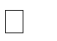 общественным организациям и объединениям – выстраивать собственную систему работы в соответствии с целями и задачами, обозначенными в Уставе организации; сформировать содержание деятельности, подлежащее финансовой поддержке в виде грантов и субсидий, выделяемых из федеральных и местных бюджетов, а также обеспечить возможность участия в открытом конкурсе (тендере), проводимом МО в целях реализации планов развития МО.Школы, активно включенные в реализацию системы воспитания, получают возможность формирования внушительного портфолио и выстраивания системной содержательной деятельности, ориентированной на решение стратегических государственных задач, что является выигрышной основой для получения грантов на реализацию намеченных планов.Реализация социальных практик школой совместно с общественными организациями и объединениями обладает объективно более высоким уровнем формирования и развития гражданской идентичности, ответственности и сознательностиобучающихся. Задачи, решаемые в ходе выполнения социальных практик, лежат в плоскости задач государственного значения, поскольку удовлетворяют запросам развития человеческого потенциала МО, способствуют привлечению социально ориентированных структур к решению общественно полезных задач по региональным и муниципальным программам, объединению усилий МО, институтов образования и гражданских институтов в деле социального развития региона, укрепления межнациональных (межэтнических) культурных связей и др.«Классное руководство»Осуществляя работу с классом, педагог (классный руководитель) организует работу с коллективом класса; индивидуальную работу с учащимися вверенного ему класса; работу с учителями, преподающими в данном классе; работу с родителями учащихся или их законными представителями.Главное предназначение классного руководителя - изучение особенностей развития каждого обучающегося в классе и создание условия для становления ребенка, как личности, входящего в современный ему мир, воспитать человека, способного достойно занять своё место в жизни.Важное место в работе классного руководителя занимает организация интересных и полезных для личностного развития ребенка совместных дел с учащимися вверенного ему класса, позволяющих, с одной стороны, вовлечь в них детей с самыми разными потребностями и тем самым дать им возможность самореализоваться, а с другой, установить и упрочить доверительные отношения с учащимися класса, стать для них значимым взрослым, задающим образцы поведения в обществе.Формированию и сплочению коллектива класса способствуют следующие дела, акции, события, проекты, занятия:классные часы: тематические (согласно плану классного руководителя), посвященные юбилейным датам, Дням воинской славы, событию в классе, станице, стране, способствующие расширению кругозора детей, формированию эстетического вкуса, позволяющие лучше узнать и полюбить свою Родину;игровые, способствующие сплочению коллектива, поднятию настроения, предупреждающие стрессовые ситуации; проблемные, направленные на устранение конфликтных ситуаций в классе, школе, позволяющие решать спорные вопросы; организационные, связанные к подготовке класса к общему делу; здоровьесберегающие, позволяющие получить опыт безопасного поведения в социуме, ведения здорового образа жизни и заботы о здоровье других людей.Немаловажное значение имеет:формирование традиций в классном коллективе: «День именинника», ежегодный поход«Есть в осени первоначальной…», концерты для мам, бабушек, пап и т.п.;становление позитивных отношений с другими классными коллективами (через подготовку и проведение ключевого общешкольного дела по параллелям);сбор информации об увлечениях и интересах обучающихся и их родителей, чтобы найти вдохновителей для организации интересных и полезных дел;создание ситуации выбора и успеха.Формированию и развитию коллектива класса способствуют:составление социального паспорта классаизучение учащихся класса (потребности, интересы, склонности и другие личностные характеристики членов классного коллектива)составление карты интересов и увлечений обучающихсяделовая игра «Выборы актива класса» на этапе коллективного планирования;проектирование целей, перспектив и образа жизнедеятельности классного коллектива с помощью организационно-деятельностной игры, классного часа «Класс, в котором я хотел бы учиться», конкурса «Устав класса», «Герб класса», «Мой класс сегодня и завтра».Классное руководство подразумевает и индивидуальную работу с учащимися класса: со слабоуспевающими детьми и учащимися, испытывающими трудности по отдельным предметам направлена на контроль за успеваемостью учащихся класса.с учащимися, находящимися в состоянии стресса и дискомфорта;с обучающимися, состоящими на различных видах учёта, в группе риска, оказавшимися в трудной жизненной ситуации. Работа направлена на контроль за свободным времяпровождением.заполнение с учащимися «портфолио» с занесением «личных достижений» учащихся класса;участие в общешкольных конкурсахпредложение (делегирование) ответственности за то или иное поручениевовлечение учащихся в социально значимую деятельность в классе;Классный руководитель работает в тесном сотрудничестве с учителями предметниками.«Основные школьные дела»Ключевые дела – это главные традиционные общешкольные дела, в которых принимает участие большая часть школьников и которые обязательно планируются, готовятся, проводятся и анализируются совместно педагогами и детьми. Это комплекс коллективных творческих дел, интересных и значимых для школьников, объединяющих их вместе с педагогами в единый коллектив. В воспитательной системе нашей школы выделяются тематические периоды традиционных дел. Главные дела являются понятными, личностно значимыми, главное, в празднике - своеобразная форма духовного самовыражения и обогащения ребенка. «День знаний», «День учителя», Новогодние театрализованные представления, День материи другие.На школьном уровне:Общешкольные дела, связанные с развитием воспитательной составляющей учебной деятельностиДень Знаний – традиционный общешкольный праздник, состоящий из серии тематических классных часов, экспериментальных площадок. Особое значение этот день имеет для учащихся 1-х и 11-х классов, передача традиций, разновозрастных межличностных отношений в школьном коллективе.Торжественное мероприятие «День Учителя» – общешкольный ритуал, позволяющий учащимся примерить на себя роль администрации школы, учителей; способность работать с младшими школьниками. Данное событие способствует развитию школьной идентичности детей, поощрению их социальной активности, развитию позитивных межличностных отношений в общешкольном коллективе.Основные мероприятия научно-практические конференции (школьный, муниципальный туры) и мини - фестиваль проектов. Научно-практические конференции содействует пропаганде научных знаний, профессиональной   ориентации и привлечению учащихся к научному творчеству и исследовательской работе.Общешкольные дела, направленные на усвоение социально- значимых знаний, ценностных отношений к миру, Родине, создание условий для приобретения опыта деятельного выражения собственной гражданской позицииДень солидарности в борьбе с терроризмом – цикл мероприятий (общешкольная линейка, классные часы, выставки детских рисунков, уроки мужества), направленные на формирование толерантности, профилактику межнациональной розни и нетерпимости; доверия, чувства милосердия к жертвам терактов, а также ознакомление учащихся с основными правилами безопасного поведения.«Выборная кампания» - традиционная общешкольная площадка для формирования основ школьного самоуправления для учащихся 5-11 классов. В игровой форме учащиеся осваивают все этапы предвыборной кампании (дебаты, агитационная кампания, выборы). По итогам игры формируются органы школьного самоуправления. Включение в дело учащихся всей школы способствуют развитию инициативности,самоопределения, коммуникативных навыков, формированию межличностных отношений внутришкольных коллективов.Система мероприятий, направленных на воспитание чувства любви к Родине, гордости за героизм народа, уважения к ветеранам: День мужества, День Победы, День защитников Отечества, «Урок благодарной памяти», Всероссийская акция «Бессмертный полк», классные часы, посвященные памятным датам Отечества, выставки рисунков «Я помню, я горжусь…», конкурс чтецов «Строки, опаленные войной…».Общешкольные дела, направленные на создание условий для накопления опыта самореализации в различных видах творческой, спортивной, художественной деятельности, позитивной коммуникации«Масленица», «Зарница»- традиционные праздники (1-11 классы).«Новогодние чудеса» – общешкольное коллективное творческое дело, состоящее из цикла отдельных дел: мастерская «Деда Мороза, конкурс «Новогодняя игрушка», новогодние праздники для учащихся разных классов, в которых принимают участие все учащиеся, педагогики и родители.КТД способствует развитию сценических навыков, проявлению инициативы, формированию навыков и опыта самостоятельности, ответственности, коллективного поведения; чувства доверия и уважения друг к другу, улучшения взаимосвязи родителя и ребёнка, педагогов и учащихся. «Кубанское Рождество», «Раз в Крещенский вечерок» – гостиные, связанные с приобщением учащихся к русским православным традициям, с сохранением культурного наследия, пробуждает интерес к историческому прошлому русского народа.Данные мероприятия позволяет детям получить навыки проектной деятельности, озеленения школьной территории, ответственного поведения в природе, трудолюбия.«О спорт!» – комплекс соревнований (Зарница, Веселый старты; День здоровья, волейбол, баскетбол, мини-футбол, самбо, лёгкая атлетика), направленные на формирование социально значимого отношения учащихся к здоровью, опыта ведения здорового образа жизни, популяризацию спорта, поддержку спортивных достижений.На уровне классовСистема традиционных дел в классах, составляющих ядро воспитательной работы, имеющих общешкольное значение. Актуализация общешкольной жизни на уровне классов осуществляется путем формирования чувства сопричастности каждого к жизнедеятельности школы путем организации само- и соуправления. На уровне начального общего образования совместная направленная деятельность педагога и школьников начального уровня заключается в развитии познавательной, творческой,социально-активной видах деятельности путем стимулирования детей к участию в общешкольных делах, опираясь на систему выбираемых ответственных лиц. На уровне основного и среднего образования – через создаваемый совет класса, который отвечает за участие в общешкольных делах, информирование о делах школьной жизни путем делегирования ответственности отдельным представителям классного самоуправления.«Посвящение в первоклассники» – торжественная церемония, символизирующая приобретение ребенком своего нового социального статуса – школьника;«Прощание с Азбукой» – традиционная церемония в первых классах; День именинника – дело, направленное на сплочение классного коллектива, на уважительное отношение друг к другу через  проведение различных конкурсов.Классный час «День матери» – развитие нравственно-моральных качеств ребенка через восприятие литературных произведений; развитие в детях чувства сопереживания, доброго сочувственного отношения к матери, воспитание уважения к материнскому труду, любви к матери;Классный семейный праздник, посвящённый 8 марта и 23 февраля – ежегодное дело, проходит совместно с родителями в процессе создания и реализации детско- взрослых проектов.Вовлечение детей в проектную деятельность. Участие в знаковых проектах школы.«Мы против сквернословия» «Экологический десант» «Школа –это наш дом».Вовлечение каждого ребенка в ключевые дела школы и класса в одной из возможных для него ролей осуществляется через советы соуправления, где распределяются зоны ответственности, даются разовые посильные поручения.«Внешкольные мероприятия»Реализация воспитательного потенциала внешкольных мероприятий предусматривает:внешкольные тематические мероприятия воспитательной направленности, организуемые педагогами, по изучаемым в школе учебным предметам, курсам, модулям; (конференции, фестивали, творческие конкурсы)организуемые в классах классными руководителями, в том числе совместно с родителями (законными представителями) обучающихся, экскурсии, походы выходного дня (в музеи, библиотеку, кинотеатры, парки, на различные предприятия) с привлечением к их планированию, организации, проведению, оценке мероприятия;литературные, исторические, экологические и другие походы, экскурсии, экспедиции, слеты и т. п., организуемые педагогами, в том числе совместно с родителями (законными представителями) обучающихся (для изучения историко-культурных мест, событий, биографий, проживавших в этой местности российских поэтов и писателей, деятелей науки, природных и историко-культурных ландшафтов, флоры и фауны и др.);выездные события, включающие в себя комплекс коллективных творческих дел, в процессе которых складывается детско-взрослая общность, характеризующаяся доверительными взаимоотношениями, ответственным отношением к делу, атмосферой эмоционально-психологического комфорта;внешкольные мероприятия, в том числе организуемые совместно с социальными партнерами школы.«Организация предметно-эстетической среды»Окружающая ребенка предметно-эстетическая среда школы, при условии ее грамотной организации, обогащает внутренний мир ученика, способствует формированию у него чувства вкуса и стиля, создает атмосферу психологического комфорта, поднимает настроение, предупреждает стрессовые ситуации, способствует позитивному восприятию ребенком школы. Воспитывающее влияние на ребенка осуществляется через такие формы работы с предметно-эстетической средой школы как:оформление интерьера школьных помещений (вестибюля, коридоров, рекреаций, спортивного зала, окна и т.п.) и их периодическая переориентация, которая может служить хорошим средством разрушения негативных установок школьников на учебные и внеучебныезанятия, размещение на стендах школы регулярно сменяемых экспозиций. Творческих работ школьников, позволяющих им реализовать свой творческий потенциал, а также знакомиться с работами друг друга; фотоотчетов об интересных событиях, происходящих в школе-озеленение пришкольной территории, разбивка клумб, тенистых аллей, оборудование во дворе школы спортивных и игровых площадок, доступных и приспособленных для школьников разных возрастных категорий, оздоровительно- рекреационных зон, позволяющих разделить свободное пространство школы на зоны активного и тихого отдыха;благоустройство классных кабинетов, осуществляемое классными руководителями вместе со школьниками своих классов, позволяющее учащимся проявить свои фантазию и творческие способности, создающее повод для длительного общения классного руководителя со своими детьми;событийное оформление пространства при проведении конкретных школьных мероприятий (праздников, церемоний, торжественных линеек, творческих вечеров, выставок, собраний и т.п.); «украшение школы к Дню учителя, «Новогодний дизайн школы», Акция «Окна Победы»; акцентирование внимания школьников посредством элементов предметно-эстетической среды (стенды, плакаты) на важных для воспитания ценностях школы, ее традициях, правилах.«Работа с родителями/законными представителями»Работа с родителями или законными представителями школьников осуществляется для лучшего достижения цели воспитания, которое обеспечивается согласованием позиций семьи и школы в данном вопросе. Только когда все участники образовательного процесса едины и находят контакт, тогда воспитание наиболее эффективно. Но бывает так, что родители сами нуждаются в грамотной квалифицированной помощи.Необходима организация работы по выявлению родителей (законных представителей), не выполняющих обязанностей по их воспитанию, обучению, содержанию ведется систематически и в течение всего года. Используются различные формы работы:выявление семей группы риска при обследовании материально-бытовых условий проживания, обучающихся школы;формирование банка данных семей;индивидуальные беседы;заседания Совета профилактики;совещания при директоре;совместные мероприятия с КДН и ЗП и ОПДН. Профилактическая работа с родителями предусматривает оптимальное педагогическое взаимодействия школы и семьи, включение семьи в воспитательный процесс через систему родительских собраний, общешкольных мероприятий с детьми и родителями: День семьи, День матери, мероприятия по профилактике вредных привычек, родительские лектории и т.д.Кроме работы по просвещению и профилактики, в школе проводится активная работа для детей и их семей по создание ситуации успеха, поддержки и развития творческого потенциала.Работа с родителями или законными представителями школьников осуществляется в рамках следующих видов и форм деятельности:На групповом уровне:общешкольный родительский комитет, участвующий в управлении школой и решении вопросов воспитания и социализации их детей;общешкольные родительские собрания, происходящие в режиме обсуждения наиболее острых проблем обучения и воспитания школьников;педагогическое просвещение родителей по вопросам воспитания детей, в ходе которого родители получают рекомендации классных руководителей и обмениваются собственным творческим опытом и находками в деле воспитания детей, а также по вопросам здоровьясбережения детей и подростковвзаимодействие с родителями посредством школьного сайта: размещается информация, предусматривающая ознакомление родителей, школьные новостиНа индивидуальном уровне:обращение к специалистам по запросу родителей для решения острых конфликтных ситуаций;участие родителей в педагогических консилиумах, собираемых в случае возникновения острых проблем, связанных с обучением и воспитанием конкретного ребенка;помощь со стороны родителей в подготовке и проведении общешкольных и внутриклассных мероприятий воспитательной направленности;индивидуальное консультирование c целью координации воспитательных усилий педагогов и родителей.«Самоуправление»Основная цель модуля «Ученическое самоуправление» в МБОУ СОШ №4 им. Г. П. Бочкаря заключается в создании условий для выявления, поддержки и развития управленческих инициатив обучающихся, принятия совместных со взрослыми решений, а также для включения обучающихся школы в вариативную коллективную творческую и социально-значимую деятельность. Поддержка детского самоуправления в школе помогает педагогам воспитывать в детях инициативность, самостоятельность, ответственность, трудолюбие, чувство собственного достоинства, а школьникам – предоставляет широкие возможности для самовыражения и самореализации Участие в самоуправлении даёт возможность подросткам попробовать себя в различных социальных ролях, получить опыт конструктивного общения, совместного преодоления трудностей, формирует личную и коллективную ответственность за свои решения и поступки.Поскольку учащимся младших и подростковых классов не всегда удаетсясамостоятельно организовать свою деятельность, детское самоуправление иногда и на время может трансформироваться в соуправление (посредством введения функции педагога-куратора) в детское самоуправление.Структура ученического самоуправления школы имеет несколько Уровней и осуществляется следующим образом:На уровне школы:- через деятельность выборного Совета обучающихся школы, создаваемого для учета мнения школьников по вопросам управления образовательной организацией и принятия административных решений, затрагивающих их права и законные интересы;через деятельность творческих советов дела, отвечающих за проведение тех или иных конкретных мероприятий, праздников, вечеров, акций и т.п.;участие членов детского общественного движения в волонтерском отряде «Край добра», которые действуют на благо конкретных людей и социального окружения в целом. Уровень общешкольного коллектива предполагает получение обучающимися опыта самостоятельного общественного действия.Главным органом данного уровня самоуправления является Совет школьного ученического самоуправления, который состоит из лидеров всех секторов управления. На этом уровне члены Совета активно взаимодействуют с советником директора по воспитанию, представителями лидеров педагогического и родительского коллектива. При организации общешкольного уровня самоуправления решаются следующие задачи: планирование, организация и анализ общешкольных мероприятий и культурно-образовательных событий; разработка и внедрение инициатив ученического, педагогического и родительского коллективов; управление социально ориентированной деятельности школы; создание и укрепление общешкольных традиций.Содержание деятельности органов школьного ученического самоуправления разного уровня находит отражение в плане внеурочной деятельности. Например, к ежегодным мероприятиям, реализуемым обучающимися на разных уровнях самоуправления, относятся: организация встреч с интересными людьми, школьных конференций и передвижных выставок «Этот удивительный мир», поддержание порядка и чистоты в учебных классах и школе, создание ландшафтного дизайна на пришкольной территории, проведение спартакиад, интеллектуальных и спортивных конкурсов, фестивалей, праздников, творческих конкурсов и встреч, выставок, реализация проекта по благоустройству и оформлению школьных помещений «Создаем пространство школы вместе», проведение социальных акций «Для Вас, ветераны» «Помоги четвероногому другу» и др.На уровне классов:через деятельность выборных по инициативе и предложениям учащихся класса лидеров (старост), представляющих интересы класса в общешкольных делах и призванных координировать его работу с работой школы и классных руководителей;через деятельность выборных органов самоуправления, отвечающих за различные направления работы класса. Уровень классных коллективов формируется и реализуется в каждом классе. Данный уровень самоуправления дает обучающимся возможность раскрыть свои личностные качества, получить опыт реализации различных социальных ролей (лидер, заместитель лидера,культорганизатор, спорт организатор, ответственный за безопасность, учебный сектор, редколлегия) в процессе разработки плана классных дел, подготовки и организации разнообразных событий класса. Для формирования и развития лидерских качеств, управленческих компетенций, освоения эффективных форм организации классного коллектива проводится учеба актива школы, на которую приглашаются лидеры всех классов.На этом уровне самоуправления решаются следующие задачи: под руководством классного руководителя создается модель самостоятельной деятельности по реализации инициатив обучающихся; создаются условия для выявления и реализации творческого потенциала обучающихся; воспитывается личная и коллективная ответственность за выполнение порученных дел. На индивидуальном уровне:через вовлечение школьников в планирование, организацию, проведение и анализ общешкольных и внутриклассных дел, через реализацию функций школьниками, отвечающими за различные направления работы в классе;организацию общественно полезных дел, дающих детям возможность получить важный для их личностного развития опыт деятельности, направленной на помощь другим людям, своей школе, обществу в целом; развить в себе такие качества как забота, уважение, умение сопереживать, умение общаться, слушать и слышать других. (Это посильная помощь, оказываемая школьниками пожилым людям, участие школьников в работе на прилегающей к школе территории и т.п).«Профилактика и безопасность»Ухудшение здоровья детей школьного возраста в России стало не только медицинской, но и серьезной педагогической проблемой. Пожалуй, нет ничего другого в мире, чтобы мы теряли с такой беспечностью и легкостью, как собственное здоровье. Данные официальной статистики и результаты специальных научных исследований свидетельствуют о том, что в последние годы для подростков стали характерны не только широкая распространенность вредных привычек, но и более раннее приобщение к ним. В современной, быстро меняющейся экологической обстановке в России, возможности распространения среди подростков образа жизни сопряженного с риском для здоровья, становятся все более широкими.Опыт показывает, что большинство подростков испытывают потребность в обсуждении различных проблем здоровья и информации, касающейся личной безопасности. Поэтому одной из форм работы по профилактике вредных привычек и приобщению детей к здоровому образу жизни является просвещение. Подросткамнеобходима информация квалифицированных специалистов по интересующим их вопросам.Однако «правильные» знания не всегда предполагает «правильное» поведение. Между ними очень большая дистанция. Для того, чтобы «правильные» знания помогли выбрать «правильный поступок», нужна мотивация побуждения к действию.На первом этапе профилактической работы важная роль отводится профилактике табакокурения, алкоголизма и наркомании среди подростков. После создания социального паспорта школы вместе с психологической службой и классными руководителями, начинается активная просветительская работа: беседы, дискуссии, «круглые столы», тренинговые занятия с участием нарколога, эпидемиолога, детского врача, родителей, психолога и учащихся школы. Для этого в школе проводятся:«Дни здоровья», знакомство с природой родного края, физическое развитие детей, пропаганда туризма, здорового образа жизни, что способствует, формированию ответственности за сохранение естественного природного окружения, определяющего условия жизни человека;«Уроки безопасности», профилактика детского травматизма, формирование ответственности за своё здоровье и здоровье других людей;Месячник борьбы с вредными привычками, профилактика СПИДа; Уроки красоты и здоровья способствуют эстетическому и культурному развитию ребёнка, осознание здоровья, как одной из главных жизненных ценностей;«Пятиминутка здоровья» - просвещение, формирование навыков выхода из трудных ситуаций, ответственности за свои поступки;Экологическое воспитание имеет огромную роль в деле сохранения здоровья нации. Действенными мероприятиями в развитии данного направления являются:Акции «Птицы Кубани», «Чистые берега»;Праздники «День земли», «День птиц», фотоконкурс, конкурс рисунков «Природа родного края», «Береги лес от огня!»;Общешкольное дело сбор макулатуры «Сдай макулатуру - спасидерево!», «Чистый двор». В профилактике вредных привычек большое внимание уделяется подготовке и обучению молодежных лидеров. Учащихся, которые ведут активный здоровый образ жизни, должны стать положительным примером для подростков «группы риска».Направление «Профилактика и безопасность» реализовывается на основании планов:План мероприятий по реализации Закона Краснодарского края «О мерах по профилактике безнадзорности и правонарушений несовершеннолетних в Краснодарском крае»План работы в рамках акции «Школа - территория, свободная от табака»План мероприятий против подростковой преступности и по усилениюпрофилактической работыПлан мероприятий по профилактике ранних половых связей, половому воспитанию и предупреждению ранней беременности несовершеннолетнихПлан работы по профилактике наркомании, алкоголизма итабакокуренияПлан мероприятий по укреплению общегражданской идентичности, гармонизации межэтнических и межконфессиональных отношений, профилактике экстремизмаПлан работы профилактике экстремистской деятельности, гармонизации межэтнических отношений, недопущению проявления фактов национализма и ксенофобии среди несовершеннолетних«Социальное партнерство (сетевое взаимодействие)»Реализация воспитательного потенциала социального партнёрства школы при соблюдении требований законодательства Российской Федерации предусматривает:участие представителей организаций-партнёров, в том числе в соответствии с договорами о сотрудничестве, в проведении отдельных мероприятий в рамках рабочей программы воспитания и календарного плана воспитательной работы (дни открытых дверей, государственные, региональные, школьные праздники, торжественные мероприятия и т. п.);Акцент новых образовательных стандартов сделан в первую очередь на развитие творческого потенциала детей и духовно-нравственное воспитание. Однако, следуя новым стандартам образования, для создания «идеальной» модели выпускника рамки воспитательного пространства одного ОУ уже недостаточно. Должно быть организовано целостное пространство духовно-нравственного развития обучающихся.Этому способствует:участие представителей организаций-партнёров в проведении отдельных уроков, внеурочных занятий, внешкольных мероприятий соответствующей тематической направленности;проведение на базе организаций-партнёров отдельных уроков, занятий, внешкольных мероприятий, акций воспитательной направленности;проведение открытых дискуссионные площадки (детские, педагогические, родительские, совместные), куда приглашаются представители организаций-партнёров, на которых обсуждаются актуальные проблемы, касающиеся жизни школы, муниципального образования, региона, страны;расширение сетевого взаимодействия и сотрудничества между педагогами города, как основных учебных заведений, так дополнительных и высших;поиск новых форм работы, в том числе и информационно коммуникативных по сетевому взаимодействию школьников города. Это возможность максимального раскрытия творческого потенциала ребенка. Данная деятельность, позволяет проявить себя оптимальным образом индивидуально или в группе, попробовать свои силы, приложить свои знания, принести пользу, показать публично достигнутый результат.Совместно разрабатываемые и реализуемые обучающимися, педагогами с организациями-партнёрами благотворительной, экологической, патриотической, трудовой и т. д. направленности, ориентированные на воспитание обучающихся, преобразование окружающего социума, позитивное воздействие на социальное окружение.«Профориентация»Совместная деятельность педагогов и школьников по направлению«профориентация» включает в себя профессиональное просвещение школьников; диагностику и консультирование по проблемам профориентации, организацию профессиональных проб школьников. Задача совместной деятельности педагога и ребенка:– подготовить школьника к осознанному выбору своей будущей профессиональной деятельности. Создавая профориентационно значимые проблемные ситуации, формирующие готовность школьника к выбору, педагог актуализирует его профессиональное самоопределение, позитивный взгляд на труд в постиндустриальном мире, охватывающий не только профессиональную, но и непрофессиональную составляющие такой деятельности:циклы профориентационных часов общения, направленных на подготовку школьника к осознанному планированию и реализации своего профессионального будущего;профориентационные игры: деловые игры, квесты, расширяющие знания школьников о типах профессий, о способах выбора профессий, о достоинствах и недостатках той или иной интересной школьникам профессиональной деятельности;экскурсии на предприятия, дающие школьникам начальные представления о существующих профессиях и условиях работы людей, представляющих эти профессии;посещение дней открытых дверей в средних специальных учебных заведениях и вузах;совместное с педагогами изучение интернет ресурсов, посвященных выбору профессий, прохождение профориентационного онлайн-тестирования;участие в работе всероссийских профориентационных проектов, созданных в сети интернет;- освоение школьниками основ профессии в рамках курсов внеурочной деятельности.Вариативные модули:«Детские общественные объединения»Действующие на базе МБОУ СОШ №4 им. Г. П. Бочкаря детские общественные объединения – это добровольное, самоуправляемое, некоммерческое формирование, созданное по инициативе обучающихся и взрослых, объединившихся на основе общности интересов для реализации общих целей, указанных в уставе общественного объединения. Его правовой основой является Федеральный закон от 19.05.1995 № 82-ФЗ «Об общественных объединениях» (ст. 5).В МБОУ СОШ №4 им. Г. П. Бочкаря имеются детские объединения:Отряд ЮИД Отряд «Дружина юных пожарных»Отряд волонтеров «Край добра»Школьный спортивный клуб «Импульс»Группы казачьей направленности«ЮНАРМИЯ»ВСК «Братишка» им. Г. П. БочкаряВоспитание в детском общественном объединении осуществляется через:утверждение и последовательную реализацию в детском общественном объединении демократических процедур (выборы руководящих органов объединения, подотчетностьвыборных органов общему сбору объединения; ротация состава выборных органов и т. п.), дающих обучающемуся возможность получить социально значимый опыт гражданского поведения;организацию общественно полезных дел, дающих обучающимся возможность получить важный для их личностного развития опыт деятельности, направленной на помощь другим людям, своей школе, обществу в целом; развить в себе такие качества, как забота, уважение, умение сопереживать, умение общаться, слушать и слышать других. Такими делами могут являться: посильная помощь, оказываемая обучающимися пожилым людям; участие обучающихся в работе на прилегающей к школе территории (работа в школьном саду, уход за деревьями и кустарниками, благоустройство клумб) и др.;рекламные мероприятия в начальной школе, реализующие идею популяризации деятельности детского общественного объединения, привлечения в него новых участников (проводятся в форме игр, квестов, театрализаций и т. п.)Работа с учащимися по предупреждению несчастных случаев и травматизма в течение всего учебного года в нашей школе осуществляется через работу отрядов Юный инспектор движения (ЮИД) и Дружину юных пожарных (ДЮП). Члены ЮИД и ДЮП активно участвуют в проведении профилактических мероприятий, готовят и проводят агитационные выступления перед учащимися школы. Члены отрядов изготавливают и распространяют листовки по правилам пожарной безопасности среди жителей села, оформляют информационные листы, направленные на обучение детей пожарной безопасности и правилам дорожного движения, организуют тематические выставки рисунков и поделок, различные тематические вечера, викторины, конкурсы.Цель деятельности ШСК «Импульс» - это создание условий для развития физической культуры и спорта в МБОУ СОШ №4 им. Г. П. Бочкаря, организации досуга обучающихся по спортивным интересам, удовлетворение их потребности в физическом совершенствовании, а также оказание практической помощи участникам образовательного процесса в реабилитации, сохранения и укрепления здоровья. Участниками объединения могут быть учащиеся с 1-го по 11-й класс.Работа по направлению«Казачество» выполняется в группах казачьей направленности и решает такие задачи, как духовно-нравственное развитие обучающихся, воспитание основ толерантности, чувства патриотизма и гражданских качеств. В школе есть классы казачьей направленности в 3 и 8 классах. Учащиеся класса активно участвуют в исследовательской деятельности, конкурсах и соревнованиях, направленных на пропаганду казачества. В работе с классом казачьей направленности основными направлениями работы являются:история кубанского казачества;казачьи игры;история и современность кубанского казачества;физическое воспитание казаковОбразовательная программа обеспечивает обучение в соответствии с поставленными целями.Основные направления деятельности отряда «Юнармия» в МБОУ СОШ №4 им. Г. П. Бочкаря строятся исходя из задач, направленных для реализации поставленной цели. Направления деятельности определены Главным и региональным штабом движения «Юнармия». Содержание каждого направления, а также виды и формы деятельности определены мной, как руководителем отряда, и педагогами-инструкторами, ведущими занятия по различным направлениям.«Начальная военная подготовка». В МБОУ СОШ №4 им. Г. П. Бочкаря за счет часов внеурочной деятельности в рамках ФГОС осуществляется «Начальная военная подготовка» не только старшеклассников, но и учащихся среднего звена в соответствии с их возрастными особенностями. «Физическая подготовка»- направление успешно реализовывается в рамках дополнительных часов секционной работы и внеурочных занятий ФГОС. «Творческая деятельность»- в отряде «Юнармия» приветствуется как коллективная, так и индивидуальная творческая деятельность участников объединения. Юнармецы нашей школы принимают активное участие во многих проводимых творческих конкурсах различного уровня.«Школьное медиа»Цель школьных медиа (совместно создаваемых разновозрастными   школьниками и педагогами средств распространения текстовой, аудио и видео информации) – развитие коммуникативной культуры школьников, формирование навыков общения и сотрудничества, поддержка творческой самореализации учащихсяВоспитательный потенциал школьных медиа реализуется в рамках различных видов и форм деятельности:видео и фото студию: создание фотомонтажей, фоторепортажей, видеоклипов о наиболее интересных моментах жизни школы, популяризация общешкольных ключевых дел, мероприятий, кружков, секций, деятельности органов ученического самоуправления;участие школьников во всероссийских конкурсах школьных медиа.социальные сети: разновозрастное сообщество учащихся и педагогов,поддерживающее интернет-сайт школы и группы «ВКонтаке», с целью освещения деятельности школы, в информационном пространстве, привлечения внимания общественности к МБОУ СОШ №4 им. Г. П. Бочкаря, информационного продвижения ценностей школы и организации виртуальной диалоговой площадки, на которой детьми, учителями и родителями могли бы открыто обсуждаться значимые вопросы.Создание интернет опросов и обсуждений в онлайн режиме, участие в работе сайта школы, ВК.Раздел III.Организация воспитательной деятельностиОбщие требования к условиям реализации ПрограммыПрограмма воспитания реализуется посредством формирования социокультурного воспитательного пространства при соблюдении условий создания уклада, отражающего готовность всех участников образовательного процесса руководствоваться едиными принципами и регулярно воспроизводить наиболее ценные для нее воспитательно значимые виды совместной деятельности.Уклад школы направлен на сохранение преемственности принципов воспитания на всех уровнях общего образования:обеспечение личностно развивающей предметно-пространственной среды, в том числе современное материально-техническое обеспечение, методические материалы и средства обучения;наличие профессиональных кадров и готовность педагогического коллектива к достижению целевых ориентиров Программы воспитания;взаимодействие с родителями (законными представителями) по вопросам воспитания;учет индивидуальных особенностей обучающихся, в интересах которых реализуется Программа (возрастных, физических, психологических, национальных и пр.).Кадровое обеспечение воспитательного процессаПедагог являет собой всегда главный для обучающихся пример нравственного и гражданского личностного поведения. В школе создано школьное методическое объединение (ШМО) классных руководителей, которое помогает учителям школы разобраться в нормативно-правовой базе в потоке информации, обеспечивающей успешный воспитательный процесс. Совершенствование подготовки и повышения квалификации кадров по вопросам духовно-нравственного воспитания детей и молодежи, один из главных вопросов в реализации рабочей программы воспитания. Мероприятия по подготовке кадров:сопровождение молодых педагогических работников, вновь поступивших на работу педагогических работников (работа школы наставничества)индивидуальная работа с педагогическими работниками по запросам (в том числе и по вопросам классного руководства)контроль оформления учебно-педагогической документациипроведение конференций, «круглых столов», семинаров по педагогическим и другим проблемам духовно-нравственного воспитания и просвещения обучающихся;участие в постоянно действующих учебных курсах, семинарах по вопросам воспитания;участие в работе городских и региональных методических объединений представление опыта работы школы;участие в работе постоянно действующего методического семинара по духовно- нравственному воспитаниюучастие в различных ежегодных районных, краевых, региональных, Всероссийских образовательных конкурсах с целью обмена опыта работы по духовно-нравственному воспитаниюВ педагогическом плане среди базовых национальных ценностей необходимо установить одну важнейшую, системообразующую, дающую жизнь в душе детей всем другим ценностям - ценность Учителя.Нормативно-методическое обеспечениеВ программных мероприятиях предусматривается подготовка и принятие нормативных документов, включающих вопросы духовно-нравственного воспитания школьников, заключение соглашений о сотрудничестве органов образования, здравоохранения, культуры, социальной помощи.Ведется разработка нормативно-правового механизма взаимосвязи субъектов духовно-нравственного содержания в станице.Подготовка приказов и локальных актов школы по внедрению рабочей программы воспитания в образовательный процесс.Создание рабочей программы воспитания на 2023-2025г. с приложением плана воспитательной работы школы на три уровня образования НОО, ООО, СОО.Обновление содержания воспитательных программ в целях реализации новых направлений программ воспитания.Подготовка/корректировка дополнительных общеразвивающих программ ОУ.Сайт, на котором будут отражены реальные результаты программы воспитания https://star-sosh4.ru/Требования к условиям, обеспечивающим достижение планируемых личностных результатов в работе с особыми категориями детейВ настоящее время в МБОУ СОШ №4 им. Г. П. Бочкаря, получает образование примерно 25% детей с ОВЗ и детей инвалидов во всех уровнях образования. Дети ОВЗ и инвалиды получают образование на равных, со всеми школьниками, создана благоприятная доброжелательная среда. Эти дети находятся под пристальным контролем классных руководителей, и социально-психологической службы. Они имеют возможность участвовать в различных формах жизни детского сообщества: в работе органов самоуправления, волонтерского отряда, участвовать в конкурсных мероприятиях онлайн и офлайн, в школьных праздниках. Обеспечивается возможность их участия в жизни класса, школы, событиях группы. Таким образом, формируется их личностный опыт, развивается самооценка и уверенность в своих силах, опыт работы в команде, развивает активность и ответственность каждого обучающегося в социальной ситуации его развития.Особыми задачами воспитания обучающихся с ОВЗ являются:Налаживание эмоционально-положительного взаимодействия детей с ОВЗ с окружающими для их успешной адаптации и интеграции в школе;формирование доброжелательного отношения к детям с ОВЗ и их семьям со стороны всех участников образовательных отношений;построение воспитательной деятельности с учетом индивидуальных особенностейкаждого обучающегося с ОВЗ;активное привлечение семьи и ближайшего социального окружения к воспитанию обучающихся с ОВЗ;обеспечение психолого-педагогической поддержки семей, обучающихся с ОВЗ в развитии и содействие повышению уровня их педагогической, психологической, медико- социальной компетентности;индивидуализация в воспитательной работе с обучающимися с ОВЗ.на личностно-ориентированный подход в организации всех видов детской деятельности.Система поощрения социальной успешности и проявлений активной жизненной позиции обучающихсяСистема поощрения проявлений активной жизненной позиции и социальной успешности обучающихся призвана способствовать формированию у обучающихся ориентации на активную жизненную позицию, инициативность, максимально вовлекать их в совместную деятельность в воспитательных целях. Система проявлений активной жизненной позиции и поощрения социальной успешности обучающихся строится на принципах:публичности, открытости поощрений (информирование всех обучающихся о награждении, проведение награждений в присутствии значительного числа обучающихся); В школе практикуются общешкольные линейки и праздники в честь победителей различных конкурсов и олимпиад.в выдвижении на поощрение и в обсуждении кандидатур на награждение обучающихся участвуют органы самоуправления, классные руководители учителя;к участию в системе поощрений на всех стадиях привлекаются родители (законные представители) обучающихся, представителей родительского сообщества, самих обучающихся, их представителей (с учетом наличия ученического самоуправления), сторонние организации, их статусных представителей;дифференцированность поощрений (наличие уровней и типов наград позволяет продлить стимулирующее действие системы поощрения).Основные направления самоанализа воспитательной работыСамоанализ организуемой в МБОУ СОШ №4 им. Г. П. Бочкаря воспитательной работы осуществляется по выбранным самой школой направлениям и проводится с целью выявления основных проблем школьного воспитания и последующего их решения.Самоанализ осуществляется ежегодно силами самой школы.Основными принципами, на основе которых осуществляется самоанализ воспитательной работы в школе, являются:принцип гуманистической направленности осуществляемого анализа, ориентирующий экспертов на уважительное отношение, как к воспитанникам, так и к педагогам, реализующим воспитательный процесс;принцип приоритета анализа сущностных сторон воспитания, ориентирующий экспертов на изучение не количественных его показателей, а качественных – таких как содержание и разнообразие деятельности, характер общения и отношений между школьниками и педагогами;принцип развивающего характера осуществляемого анализа, ориентирующий экспертов на использование его результатов для совершенствования воспитательной деятельности педагогов: грамотной постановки ими цели и задач воспитания, умелого планирования своей воспитательной работы, адекватного подбора видов, форм и содержания их совместной с детьми деятельности;взаимное уважение всех участников образовательных отношений;развивающий характер осуществляемого анализа ориентирует на использование его результатов для совершенствования воспитательной деятельности педагогических работников (знания и сохранения в работе целей и задач воспитания, умелого планирования воспитательной работы, адекватного подбора видов, форм и содержания совместной деятельности с обучающимися, коллегами, социальными партерами);распределенная ответственность за результаты личностного развития обучающихсяориентирует на понимание того, что личностное развитие – это результат как организованного воспитания, в котором образовательная организация участвует наряду с другими социальными партнёрами, так и внеплановая социализация, саморазвитие. Основные направления анализа организуемого в школе воспитательного процесса: Условия организации воспитательной работы по четырем составляющим:нормативно-методическое обеспечение;кадровое обеспечение;материально-техническое обеспечение;удовлетворенность качеством условий.Оценить качество условий организации воспитательной работы помогут разработанные Чек-листы.Анализ организации воспитательной работы по следующим направлениям:реализация внеурочной деятельности;реализация воспитательной работы классных руководителей;реализация дополнительных программ;удовлетворенность качеством реализации воспитательной работы.Проводится с заполнением сводных таблиц выполненной работы и анализа ее качества, анкетирование.Результаты воспитания, социализации и саморазвития школьников.Критерием, на основе которого осуществляется данный анализ, является динамика личностного развития школьников каждого класса, их достижения в конкурсах и мероприятиях, удовлетворенность участников образовательных отношений качеством результатов воспитательной работы.Осуществляется анализ классными руководителями совместно с заместителем директора по воспитательной работе с последующим обсуждением его результатов назаседании методического объединения классных руководителей или педагогическом совете школы.Способом получения информации о результатах воспитания, социализации и саморазвития школьников является педагогическое наблюдение, диагностика. Диагностический инструментарий: «Методика диагностики нравственной воспитанности», «Методика диагностики личностного роста школьников», «Методика диагностики нравственной мотивации», «Методика диагностики нравственной самооценки»Внимание педагогов сосредотачивается на следующих вопросах:какие прежде существовавшие проблемы личностного развития школьников удалось решить за минувший учебный год;какие проблемы решить не удалось и почему;какие новые проблемы появились, над чем далее предстоит работать педагогическому коллективу.Диагностика «Творческие достижения школьников». Старшая вожатая проводит учет результативности участия детей в творческих конкурсах и мероприятиях, благотворительных акциях, социальных проектах, социально значимой деятельности. В качестве инструмента оценки - таблица достижений. Она позволит систематизировать сведения, для их анализа.Это дает возможность анализировать результативность участия школьников в различных конкурсах по всем направлениям воспитательной деятельности.Состояние организуемой в школе совместной деятельности детей и взрослых. Удовлетворенность качеством результатов воспитательной работы.Критерием, на основе которого осуществляется данный анализ, является наличие в школе интересной, событийно насыщенной и личностно развивающей совместной деятельности детей и взрослых.Осуществляется анализ заместителем директора по воспитательной работе, классными руководителями, Советом старшеклассников и родителями, хорошо знакомыми с деятельностью школы.Способами получения информации о состоянии организуемой в школе совместной деятельности детей и взрослых могут быть беседы со школьниками и их родителями, педагогами, лидерами ученического самоуправления, при необходимости – их анкетирование. Чтобы выявить, удовлетворены ли родители и школьники качеством образовательных услуг, чаще всего используют анкетирование.Часть вопросов такого анкетирования затрагивает и организацию воспитательной деятельности. Пусть оценят три показателя:качество организации внеурочной деятельности;качество воспитательной деятельности классного руководителя;качество доп.образованияАнализ ответов позволит вам оценить степень удовлетворенности результатами воспитательной работы. Полученные результаты обсуждаются на заседании методического объединения (ШМО) классных руководителей или педагогическом совете школы.Внимание при этом сосредотачивается на вопросах, связанных скачеством проводимых общешкольных ключевых дел;качеством совместной деятельности классных руководителей и их классов;качеством организуемой в школе внеурочной деятельности;качеством реализации личностно развивающего потенциала школьных уроков;качеством существующего в школе ученического самоуправления;качеством функционирующих на базе школы детских общественных объединений;качеством проводимых в школе экскурсий, походов;качеством профориентационной работы школы;качеством работы школьных медиа;качеством организации предметно-эстетической среды школы;качеством взаимодействия школы и семей школьников.Итогом самоанализа организуемой в школе воспитательной работы является перечень выявленных проблем, над которыми предстоит работать педагогическому коллективу, и проект направленных на это управленческих решений.Ожидаемые конечные результатысовершенствование статуса конкурентноспособного образовательного учреждения, обеспечивающего становление личности выпускника, способной при любых неблагоприятных условиях сохранять уважение друг к другу, взаимопонимание, стремление к взаимодействию в традициях русской православной культуры через расширение содержания, форм организации воспитательной системы школы посредством интеграции с социальными партнерами, системой дополнительного образования.введение в практику новых форм и методов духовно-нравственного воспитания.совершенствование системы социально–педагогической поддержки, обеспечивающей снижение факторов «риска» и асоциального поведения через внедрение современных воспитательных технологий, применение эффективных механизмов социализации, формирования здорового образа жизни на основе духовно-нравственных принципов воспитания.создание в школе единого воспитательного пространства, главной ценностью которого является личность ребенка, приобщение его к истинным ценностям, формирование нового знания, ориентированного на умение при любых неблагоприятных условиях сохранять уважение друг к другу, взаимопонимание, стремление к взаимодействию в традициях русской культуры.Психолого-педагогическое сопровождение школьника с ограниченными возможностями здоровьяВажнейшим условием реализации данной программы является взаимодействие учителя начальных классов, специалистов в области коррекционной педагогики, медицинского работника образовательной организации и других организаций, специализирующихся в области семьи и других институтов общества.Основными механизмами реализации программы коррекционной работы являются оптимально выстроенное взаимодействие специалистов МБОУ СОШ №4 им.Г.П.Бочкаряобеспечивающее комплексное, системное сопровождение образовательного процесса, и социальное	партнерство,	предполагающее	профессиональное	взаимодействиеобразовательной организации с внешними ресурсами (организациями различных ведомств, другими институтами общества).Совместная деятельность:- отслеживание динамики развития ребенка;Комплекс условий коррекционной работы включает:Психолого-педагогическое обеспечение:обеспечение дифференцированных условий в соответствии с рекомендациямиТПМПК. Основной формой организации учебного процесса является классно-урочная система. Расписание уроков составляется учетом требований СанПиН.школа обеспечивает обучение ребенка по очной форме обучения. Содержаниеобразования определяется для детей с задержкой психического развития исходя из особенностей психофизического развития и индивидуальных возможностей ребенка. Социализация обучающегося обеспечивается через участие во внеклассных мероприятиях, систему индивидуальных коррекционных занятий.здоровьесберегающие условия в образовательной организации обеспеченысоблюдением охранительного режима в образовательно-воспитательном процессе:составление расписания с учетом уровня работоспособности обучающегося,организация динамических пауз во время образовательного процесса, соблюдение режимных моментов.Программно-методическое обеспечениеВ процессе реализации программы коррекционной работы используются, компьютерные коррекционно-развивающие программы, диагностический и коррекционноразвивающий инструментарий, необходимый для осуществления профессиональной деятельности учителей, работающих в начальной школе классе, педагога-психолога, учителя- логопеда, дефектолога, социального педагога.Информационное обеспечениеИнформационное обеспечение субъектов образовательного процесса дает возможность для доступа каждого субъекта образовательного процесса к информационно - методическим фондам и базам данных, системным источникам информации, наличие методических пособий и рекомендаций по всем видам деятельности, а также учебнонаглядных пособий и т.д.             2.4.Программа внеурочной деятельностиЧастью федерального государственного образовательного стандарта НОО для обучающихся с ОВЗ является внеурочная деятельность. Внеурочная деятельность школьников - понятие, объединяющее все виды деятельности школьников (кроме учебной), в которых возможно и целесообразно решение задач их воспитания и социализации.Основной целью внеурочной деятельности является создание условий для достижения обучающегося необходимого для жизни в обществе социального опыта и формирования принимаемой обществом системы ценностей, создание условий для всестороннего развития и социализации каждого обучающегося с ЗПР, создание воспитывающей среды, обеспечивающей развитие социальных, интеллектуальных интересов учащихся в свободное время.Основные задачи:коррекция всех компонентов психофизического, интеллектуального,личностного развития обучающегося с ЗПР с учетом его возрастных и индивидуальных особенностей;            - развитие активности, самостоятельности и независимости в повседневнойжизни;развитие возможных избирательных способностей и интересов обучающегося вразных видах деятельности;формирование основ нравственного самосознания личности, умения правильнооценивать окружающее и самих себя,формирование эстетических потребностей, ценностей и чувств;развитие	трудолюбия, способности к	преодолению	трудностей,целеустремленности и настойчивости в достижении результата;расширение представлений обучающегося о мире и о себе, его социальногоопыта;формирование положительного отношения к базовым общественнымценностям;формирование умений, навыков социального общения людей;расширение круга общения, выход обучающегося за пределы семьи иобразовательной организации;развитие навыков осуществления сотрудничества с педагогами, сверстниками,родителями, старшими детьми в решении общих проблем;укрепление доверия к другим людям;развитие доброжелательности и эмоциональной отзывчивости, пониманиядругих людей и сопереживания им.Для реализации внеурочной деятельности на уровне начального общего образования отводятся часы, предназначенные для реализации направлений внеурочной деятельности, и часы на коррекционно-развивающую область. Эти часы распределены по следующим направлениям	образовательно-воспитательнойдеятельности:коррекционно-развивающее;спортивно-оздоровительное;общеинтеллектуальное;духовно-нравственное;социальное.Следует учитывать, что внеурочная деятельность:является неотъемлемой частью образовательного процесса в школе;способствует в полной мере реализации требований федерального государственного образовательного стандарта начального общего образования для детей с ЗПР;не является дополнительным образованием обучающегося и может происходить не только во второй половине дня, но и в другое время, включая каникулярные, выходные и праздничные дни (например, экскурсионные поездки в другие города, лагеря, походы и др.);преимуществами данного компонента образовательного процесса является: предоставление учащемуся возможность широкого спектра занятий, направленных на развитие школьника;• наполнение конкретным содержанием данного компонента находится в компетенции образовательной организации.Образовательные результаты внеурочной деятельности могут быть трех уровней.Первый уровень результатов - приобретение школьником социальных знаний (об общественных нормах, об устройстве общества, о социально одобряемых и неодобряемых формах поведения в обществе и т.п.), понимания социальной реальности и повседневной жизни. Для достижения данного уровня результатов особое значение имеет взаимодействие ученика со своими учителями (в основном и дополнительном образовании) как значимыми для него носителями социального знания и повседневного опыта.Второй уровень результатов - формирование позитивных отношений школьника к базовым ценностям общества (человек, семья, Отечество, природа, мир, знания, труд, культура), ценностного отношения к социальной реальности в целом. Для достижения данного уровня результатов особое значение имеет равноправное взаимодействие школьника с другими школьниками на уровне класса, школы, то есть в защищенной, дружественной ему социальной среде. Именно в такой близкой социальной среде ребенок получает (или не получает) первое практическое подтверждение приобретенных социальных знаний, начинает их ценить (или отвергает).Третий уровень результатов - получение школьником опыта самостоятельного социального действия. Для достижения данного уровня результатов особое значение имеет взаимодействие школьника с социальными субъектами за пределами школы, в открытой общественной среде.Внеурочная деятельность школы во многом зависит от имеющихся кадровых и материальных возможностей, поэтому в нашей школе внеурочная деятельность учащегося с ЗПР строится следующим образом. Для организации внеурочной деятельности обучающихся в работу вовлечены учителя начальных классов, классный руководитель, педагог - психолог, учитель-логопед.3.Организационный раздел3.1.Учебный планОбщие положенияУчебный план для обучающихся 1- 4 классов разработан на основе:Учебный план начального общего образования Муниципальное бюджетное общеобразовательное учреждение средняя общеобразовательная школа №4 имени Г.П.Бочкаря муниципального образования Староминский район(далее - учебный план) для 2-4 классов, реализующих адаптированную основную образовательную программу начального общего образования, соответствующую ФГОС НОО  (приказ Министерства просвещения Российской Федерации от 31.05.2021 № 286 «Об утверждении федерального государственного образовательного стандарта начального общего образования»), фиксирует общий объём нагрузки, максимальный объём аудиторной нагрузки обучающихся, состав и структуру предметных областей, распределяет учебное время, отводимое на их освоение по классам и учебным предметам.Учебный план является частью адаптированной образовательной программы Муниципальное бюджетное общеобразовательное учреждение средняя общеобразовательная школа №4 муниципального образования Староминский район, разработанной в соответствии с ФГОС начального общего образования, с учетом Федеральной адаптированной образовательной программы начального общего образования, и обеспечивает выполнение санитарно-эпидемиологических требований СП 2.4.3648-20 и гигиенических нормативов и требований СанПиН 1.2.3685-21.Учебный год в Муниципальное бюджетное общеобразовательное учреждение средняя общеобразовательная школа №4имени Г.П.Бочкаря муниципального образования Староминскийрайонначинается 01.09.2023 и заканчивается 25.05.2024. Продолжительность учебного во 2-4 классах – 34 учебных недели. Максимальный объем аудиторной нагрузки обучающихся в неделю составляет во 2 – 4 классах – 23 часа.Образовательная недельная нагрузка распределяется равномерно в течение учебной недели, при этом объем максимально допустимой нагрузки в течение дня составляет:	для обучающихся 2-4 классов - не более 5 уроков.Распределение учебной нагрузки в течение недели строится таким образом, чтобы наибольший ее объем приходился на вторник и (или) среду. На эти дни в расписание уроков включаются предметы, соответствующие наивысшему баллу по шкале трудности либо со средним баллом и наименьшим баллом по шкале трудности, но в большем количестве, чем в остальные дни недели. Изложение нового материала, контрольные работы проводятся на 2 - 4-х уроках в середине учебной недели. Продолжительность урока (академический час) составляет 40 минут, за исключением 1 класса.	Продолжительность выполнения домашних заданий составляет во 2-3 классах - 1,5 ч., в 4 классах - 2 ч.С целью профилактики переутомления в календарном учебном графике предусматривается чередование периодов учебного времени, сессий и каникул.  Продолжительность каникул в течение учебного года составляет не менее 30 календарных дней, летом — не менее 8 недель. Для первоклассников предусмотрены дополнительные недельные каникулы в середине третьей четверти.Учебные занятия для учащихся 2-4 классов проводятся по 5-и дневной учебной неделе.Учебный план состоит из двух частей — обязательной части и части, формируемой участниками образовательных отношений. Обязательная часть учебного плана определяет состав учебных предметов обязательных предметных областей.Часть учебного плана, формируемая участниками образовательных отношений, обеспечивает реализацию индивидуальных потребностей обучающихся. Время, отводимое на данную часть учебного плана внутри максимально допустимой недельной нагрузки обучающихся, может быть использовано: на проведение учебных занятий, обеспечивающих различные интересы обучающихсяВ Муниципальное бюджетное общеобразовательное учреждение средняя общеобразовательная школа №4имени Г.П.Бочкаря муниципального образования Староминский район языком обучения является русский язык.При изучении предметной области «Основы религиозных культур и светской этики» выбор одного из учебных модулей осуществляются по заявлению родителей (законных представителей) несовершеннолетних обучающихся.При изучении предметов делениеучащихся на подгруппы не осуществляется.Промежуточная аттестация – процедура, проводимая с целью оценки качества освоения обучающимися части содержания (четвертное оценивание) или всего объема учебной дисциплины за учебный год (годовое оценивание).Промежуточная/годовая аттестация обучающихся за четверть осуществляется в соответствии с календарным учебным графиком.Все предметы обязательной части учебного плана оцениваются по четвертям. Промежуточная аттестация проходит на последней учебной неделе четверти. Формы и порядок проведения промежуточной аттестации определяются «Положением о формах, периодичности и порядкетекущего контроля успеваемости и промежуточной аттестации обучающихся с ОВЗ Муниципальное бюджетное общеобразовательное учреждение средняя общеобразовательная школа №4имени Г.П.Бочкаря муниципального образования Староминский район. Оценивание младших школьников в течение первого года обучения осуществляются в форме словесных качественных оценок на критериальной основе, в форме письменных заключений учителя, по итогам проверки самостоятельных работ.Освоение основных образовательных программ начального общего образования завершается итоговой аттестацией. Нормативный срок освоения АООП НОО составляет 4-5 лет (в зависимости от рекомендаций ТПМПК).	Цели и задачи МБОУ СОШ №4 им.Г.П.БочкаряЦели и задачи начального общего образования:Цели: обеспечение реализации конституционного права каждого гражданина Российской Федерации на получение качественного образования, включающего обучение, развитие и воспитание каждого обучающегося;развитие единого образовательного пространства Российской Федерации на основе общих принципов формирования содержания обучения и воспитания, организации образовательного процесса;организация образовательного процесса с учётом целей, содержания и планируемых результатов начального общего образования, отражённых в ФГОС НОО;создание условий для свободного развития каждого обучающегося с учётом его потребностей, возможностей и стремления к самореализации;организация деятельности педагогического коллектива по созданию индивидуальных программ и учебных планов для одарённых, успешных обучающихся и (или) для детей социальных групп, нуждающихся в особом внимании и поддержке.Задачи:формирование общей культуры, гражданско-патриотическое, духовно-нравственное воспитание, интеллектуальное развитие, становление творческих способностей, сохранение и укрепление здоровья;обеспечение планируемых результатов по освоению обучающимися целевых установок, приобретению знаний, умений, навыков, определяемых личностными, семейными, общественными, государственными потребностями и возможностями обучающегося, индивидуальными особенностями его развития и состояния здоровья;становление и развитие личности в ее индивидуальности, самобытности, уникальности и неповторимости;обеспечение преемственности начального общего и основного общего образования;достижение планируемых результатов освоения ФАОП НОО обучающимися с ограниченными возможностями здоровья (далее - обучающиеся с ОВЗ);обеспечение доступности получения качественного начального общего образования;выявление и развитие способностей обучающихся, в том числе лиц, проявивших выдающиеся способности, через систему клубов, секций, студий и других, организацию общественно полезной деятельности;организация интеллектуальных и творческих соревнований, научно- технического творчества и проектно-исследовательской деятельности;участие обучающихся, их родителей (законных представителей), педагогических работников в проектировании и развитии социальной среды МБОУ СОШ №4 им.Г.П.Бочкаря.Планируемые результатыНачальное общее образование (2-4 класс)	достижение уровня элементарной грамотности, овладение универсальными учебными умениями и формирование личностных качеств обучающихся в соответствии с требованиями ФГОС НОО с ОВЗ.	Особенности и специфика образовательной организацииОсобенностью и спецификой образовательного учреждения является:	реализация общеобразовательных программ начального общего образования в соответствии с образовательными программами;	обучение в 2 – 4 классах проводится в соответствии с программами ФГОС НОО с ОВЗ.Реализуемые основные общеобразовательные программыРеализация общеобразовательных программ начального общего образования осуществляется в соответствии с АООП НОО. В соответствии с ФГОС НОО с ОВЗ срок получения начального общего образования для инвалидов и лиц с ограниченными возможностями здоровья при обучении по адаптированным основным образовательным программам начального общего образования, независимо от применяемых образовательных технологий, увеличивается не более чем на два года.Учебный план НОО обучающихся с ОВЗ является основным организационным механизмом реализации АООП НОО. Учебный план фиксирует общий объем нагрузки и максимальный объем аудиторной нагрузки обучающихся, состав и структуру обязательных предметных и коррекционно- развивающих областей по классам (годам обучения), распределяет учебное время, отводимое на их освоение по классам и учебным предметам.Особенности и специфика МБОУ СОШ №4 им.Г.П.БочкаряФизическая культура преподается в количестве 2 часа в неделю в 1-2 классах, 2 часа в неделю – в 3-4 классах. З-й час реализуется посредством предмета «Самбо».      Курс основы безопасности жизнедеятельности в 1-4 классах изучается в рамках «Рабочая программа воспитания» средствами модулей: «Профилактика и безопасность», «Классное руководство» и «Внеурочной деятельность».•	через внеурочную деятельность:Спортивно-оздоровительное направление:- кружок «Краевой туризм»,- кружок «Безопасные дороги Кубани».       Задачи духовно – нравственного развития обучающихся реализуются посредством плана внеурочной деятельности: - кружок «ОПК»;-«Тропинка к своему Я»;    Обучение «Шахматам» реализуется через внеурочную деятельность в 1-4 классах.    Обучение «Самбо» реализуется в рамках третьего часа физической культуры учебного плана в 1-2 классах, в 3-4 классах – через курс внеурочной деятельности.    «Читательская грамотность», «Математическая грамотность», «Естественно – научная грамотность», «Основы финансовой грамотности» реализуются через курс внеурочной деятельности.Нормативная база для разработки учебного плана                Учебный план МБОУ СОШ №4 им.Г.П.Бочкаря составлен на основании следующих федеральных и региональных нормативных документов:•	Федерального Закона от 29 декабря 2012г. №273-ФЗ «Об образовании в Российской Федерации»;•	Приказ Министерства образования и науки РФ от 19 декабря 2014 г. N 1598 "Об утверждении федерального государственного образовательного стандарта начального общего образования обучающихся с ограниченными возможностями здоровья" (с изменениями и дополнениями).•	Федерального государственного образовательного стандарта начального общего образования, утвержденного приказом Министерства просвещения РФ от 31 мая 2021 г. №286 «Об утверждении федерального государственного образовательного стандарта начального общего образования»;•	Федеральной адаптированной образовательной программы начального общего образования для обучающихся с ограниченными возможностями здоровья, утверждённая приказом Министерства просвещения Российской Федерации 24 ноября 2022 г. №1023;•	Порядка организации и осуществления образовательной деятельности по основным общеобразовательным программам – образовательным программам начального общего, основного общего и среднего общего образования, утвержденного приказом Министерства просвещения Российской Федерации от 22 марта 2021г. №115 «Об утверждении Порядка организации и осуществления образовательной деятельности по основным общеобразовательным программам – образовательным программам начального общего, основного общего и среднего общего образования»;•	Постановления главного государственного санитарного врача РФ от 28.09.2020 № 28 «Об утверждении санитарных правил СП 2.4.3648-20 "Санитарно-эпидемиологические требования к организации воспитания и обучения, отдыха и оздоровления детей и молодежи»;•	Постановления главного государственного санитарного врача РФ от 28.01.2021 № 2 «Об утверждении санитарных правил и норм СанПиН 1.2.3685-21 «Гигиенические нормативы и требования к обеспечению безопасности и (или) безвредности для человека факторов среды обитания»;•	Приказ Минпросвещения России от 21.09.2022г. №858 «Об утверждении федерального перечня учебников, допущенных к использованию при реализации имеющих государственную аккредитацию образовательных программ начального общего, основного общего, среднего общего образования организациями, осуществляющими образовательную деятельность и установления предельного срока использования исключенных учебников».•	Приказ Минобрнауки России от 09.06.2016г. №699 «Об утверждении перечня организаций, осуществляющих выпуск учебных пособий, которые допускаются к использованию при реализации имеющих государственную аккредитацию образовательных программ начального общего, основного общего, среднего общего образования».Режим функционирования МБОУ СОШ №4 им.Г.П.БочкаряОрганизация образовательного процесса учащихся с ОВЗ в МБОУ СОШ № 4 им.Г.П.Бочкаря регламентируется календарным учебным графиком. Режим функционирования устанавливается в соответствии с СанПиНом 1.2.3685-21 и Уставом МБОУ СОШ № 4 им Г.П.Бочкаря.Учебные занятия для обучающихся с ОВЗ организуются в первую смену по пятидневной неделе. Учебные занятия начинаются не ранее 8 часов. Основная образовательная программа реализуется через организацию урочной и внеурочной деятельности. Урочная деятельность состоит из часов обязательной части и части, формируемой участниками отношений. Внеурочная деятельность формируется из часов, необходимых для обеспечения индивидуальных потребностей обучающихся с ОВЗ и в сумме составляет 10 часов в неделю на каждый класс, из которых не менее 6 часов предусматривается на реализацию обязательных занятий коррекционной направленности, остальные - на развивающую область с учетом возрастных особенностей учащихся и их физиологических потребностей. Реабилитационно-коррекционные мероприятия могут реализовываться как во время внеурочной деятельности, так и во время урочной деятельности.1.	Продолжительность урока 40 минут (2-4 классы)В 1 классе: 35 мин. сентябрь-октябрь 3 урока, ноябрь-декабрь 4 урока;                    35 мин., январь-май 4 урока. Расписание звонков:2 класс2023-2024 учебный год1 урок 8.00-8.402 урок 8.50-9.303 урок 9.50-10.304 урок 10.50 – 11.305 урок 11.50-12.302.	Продолжительность учебного года:	2-4 классы34 учебные недели	+3.	Максимально допустимая аудиторная учебная нагрузка (в академических часах):Классы 	6-дневная учебная неделя	5-дневная учебная неделя2-4	- 	234.	Продолжительность каникул:Каникулы 	Сроки 	Количество дней	Выход на занятияОсенние 	29.10-06.11	9	07.11.2023 г.Зимние 	30.12-08.01	10	09.01.2024 г.Весенние 	23.03-31.03	9	01.04.2024 г.Дополнительные каникулы для 1 класса 10.02-18.02.2023 г.Учебники и учебные пособия, используемые при реализации учебного планаИзучение учебных предметов обязательной части (федерального компонента) учебного плана организуется с использованием учебников, включенных в Федеральный перечень, утвержденный приказом Минпросвещения России от 21.09.2022г. №858 «Об утверждении федерального перечня учебников, допущенных к использованию при реализации имеющих государственную аккредитацию образовательных программ начального общего, основного общего, среднего общего образования организациями, осуществляющими образовательную деятельность и установления предельного срока использования исключенных учебников».     Полный перечень учебников размещен в приложении к адаптированной основной образовательной программы начального общего образования МБОУ СОШ №4 им.Г.П.БочкаряОсобенности учебного плана        Учебный план МБОУ СОШ №4 им.Г.П.Бочкаря обеспечивает введение в действие и реализацию требований ФГОС НОО, определяет общий объем нагрузки и максимальный объем аудиторной нагрузки обучающихся, состав и структуру обязательных предметных областей по классам (годам обучения).        Учебный план начального общего образования реализуется в соответствии с требованиями ФГОС НОО, утвержденным приказом Министерства просвещения Российской Федерации от 31.05.2021 г. №286 и ФАОП НОО, утвержденного приказом Минпросвещения России от 24.11.22г. №1023.УМК используемые для реализации учебного плана    Для реализации учебного плана во 2-4 классах используется УМК «Школа России».Региональная специфика учебного плана        Региональной спецификой учебного плана является ведение учебного предмета «Кубановедение» и ОРКСЭ с реализацией модуля ОПК. Часть учебного плана, формируемая участниками образовательных отношений          Часы компонента образовательного учреждения во I-IV классах распределены в соответствии с региональной спецификой учебного плана следующим образом:Класс	II	III	IVКол-во часов	1	1	1Кубановедение	Вн.деят	1	Вн.деятОРКСЭ			1Самбо	1	Вн.деят	Вн.деятКоррекционно-развивающая область является обязательной частью внеурочной деятельности, поддерживающей процесс освоения содержания АООП НОО. В рамках внеурочной деятельности проводятся коррекционно-развивающие занятия, которые обеспечивают удовлетворение особых образовательных потребностей обучающихся с задержкой психического развития и необходимую коррекцию недостатков в психическом и/или физическом развитии, формируется на основании рекомендаций ТПМПК и индивидуальной программы реабилитации инвалида. Организация внеурочной деятельности предполагает, что в этой работе принимают участие все педагогические работники школы (учитель-логопед, педагог-психолог, социальный педагог, педагоги дополнительного образования и др.).Цель: развитие эмоционально-личностной сферы и коррекция ее недостатков; развитие познавательной деятельности и целенаправленное формирование высших психических функций; формирование произвольной регуляции деятельности и  поведения; коррекция нарушений устной и письменной речи, психолого-педагогическая поддержка в освоении АООП НОО. В плане внеурочной деятельности выделено 6 часов для проведения коррекционно-развивающих занятий: 1. Социально-педагогическая коррекция – (1 час) социально-педагогическая деятельность по восстановлению, поддержанию утраченных социальных связей, отношений и функций, вызванных воздействием негативных факторов социума или социализации на основе использования педагогических ресурсов и возможностей социума.2. Коррекционно-развивающие занятия с учителем-логопедом (1 час) по развитию фонематического восприятия, темпо-ритмической стороны речи, оказанию помощи в формировании навыков письма и чтения.3. Коррекционно-развивающие занятия с педагогом-психологом – (1 час) по развитию высших психических функций эмоционально-волевой сферы, снижению уровня тревожности, с целью коррекции основных психологических функций, эмоционально-волевой сферы, преодоление или ослабление проблем в психическом и личностном развитии, гармонизацию личности и межличностных отношений, социализации. 4. Занятия с учителем-дефектологом  (2 часа) по развитию познавательной деятельности с целью коррекции недостатков познавательных и эмоциональных процессов, моторных и сенсорных функций обучающихся с нарушением интеллекта, на основе создания оптимальных условий познания ребенком каждого объекта, его свойств, качеств, признаков; дать правильное многогранное представление об окружающей действительности, способствующее оптимизации психического развития ребенка и более эффективной социализации его в обществе.5. «Коррекционная ритмика» (1 час) - является наиболее эффективной и адекватной технологией для детей, имеющих ЗПР, построенной на сочетании движений, музыки и слова. Её целью является профилактика, лечение и коррекция имеющихся отклонений в развитии ребёнка. Занятия коррекционной ритмикой способствуют оздоровлению всего детского организма в целом, а также развитию творческих способностей детей. Учебные планы для 2-4 классовСетка учебного плана начального общего образования для 2-4 классов приведена в приложении1,2.Формы промежуточной аттестации обучающихся.Промежуточная аттестация обучающихся проводится в соответствии с Положением о формах, периодичности, порядке текущего контроля успеваемости и промежуточной аттестации обучающихся с ОВЗ МБОУ СОШ №4 им.Г.П.Бочкаря.      Промежуточная аттестация учащихся 1 класса не проводится.      Годовые отметки по предметам учебного плана для учащихся II-IV классов выставляются как среднее арифметическое число четвертных отметок.Кадровое и методическое обеспечение соответствует требованиям учебного плана. (Приложение 4)Система условий реализации адаптированной основной общеобразовательной программы начального общего образованияС целью сохранения единого образовательного пространства страны требования к условиям получения образования обучающимся с ЗПР, представляют собой систему требований к кадровым, финансовым, материально-техническим и иным условиям реализации адаптированной основной образовательной программы и достижения планируемых результатов обучающимся.Кадровые условияМБОУ СОШ №4 им.Г.П.Бочкаряукомплектована кадрами, имеющими необходимую квалификацию для решения задач, определенных основной образовательной программой образовательной организации, способными к инновационной профессиональной деятельности.3.4.Психолого-пагогические условия реализации адаптированной образовательной программыНепременным условием реализации требований ФГОС НОО является создание в	образовательной	организации	психолого-педагогических	условий,обеспечивающих:	- преемственность содержания и форм организацииобразовательной деятельности по отношению к дошкольному образованию с учетом специфики возрастногопсихофизического развития обучающихся;формирование и развитие психолого-педагогической компетентностиучастников образовательных отношений;вариативность направлений и форм, а также диверсификацию уровнейпсихологопедагогического сопровождения участников образовательных отношений; - дифференциацию и индивидуализацию обучения.Психолого-педагогическое сопровождение участников образовательных отношений на уровне начального общего образованияуровни психолого-педагогического сопровождения: индивидуальное, групповое, на уровне класса, на уровне образовательной организации.Основными формами психолого-педагогического сопровождения являются:диагностика, направленная на выявление особенностей статуса школьника. Она может проводиться на этапе знакомства с ребенком, после зачисления его в школу и в конце каждого учебного года;консультирование педагогов и родителей, которое осуществляется учителем и психологом с учетом результатов диагностики, а также администрацией образовательной организации;профилактика, экспертиза, развивающая работа, просвещение, коррекционная работа, осуществляемая в течение всего учебного времени.К основным направлениям психолого-педагогического сопровождения можно отнести: - сохранение и укрепление психологического здоровья;мониторинг возможностей и способностей обучающегося;формирование у обучающихся ценности здоровья и безопасного образа жизни; - развитие экологической культуры;формирование коммуникативных навыков в разновозрастной среде и среде сверстников; - поддержку детских объединений и ученического самоуправления;выявление и поддержку лиц, проявивших выдающиеся способности.3.5.Финансовые условияФинансовое обеспечение образования учащихся с ЗПР осуществляется в соответствии с законодательством Российской Федерации и учетом особенностей, установленных Федеральным законом «Об образовании в Российской Федерации».Финансовое обеспечение должно соответствовать специфике кадровых и материальнотехнических условий, определенных для варианта 7.2. АООП НОО ЗПР.Финансовые условия реализации АООП НОО ЗПР должны:•	обеспечивать государственные гарантии прав учащихся с ЗПР на получениебесплатного общедоступного образования, включая внеурочную деятельность;•	обеспечивать возможность исполнения требований ФГОС НОО ОВЗ;обеспечивать реализацию обязательной части АООП НОО и части,формируемой участниками образовательных отношений, учитывая вариативность особых образовательных потребностей и индивидуальных особенностей развития учащихся с ЗПР;отражать структуру и объем расходов, необходимых для реализации АООПНОО и достижения планируемых результатов, а также механизм их формирования.Финансовое обеспечение реализации АООП НОО опирается на исполнение расходных обязательств, обеспечивающих конституционное право граждан на бесплатное и общедоступное общее образование. Объем действующих расходных обязательств отражается в задании учредителя по оказанию государственных (муниципальных) образовательных услуг в соответствии с требованиями ФГОС НОО ОВЗ.Нормативы определяются в соответствии с ФГОС НОО ОВЗ: специальными условиями получения образования (кадровыми,	материально техническими); расходами на оплату труда работников, реализующих АООП НОО;расходами на средства обучения и воспитания, коррекцию/компенсацию нарушений развития, включающими расходные и дидактические материалы, оборудование, инвентарь, электронные ресурсы, оплату услуг связи, в том числе расходами, связанными с подключением к информационно-телекоммуникационной сети Интернет; расходами, связанными с дополнительным профессиональным образованием руководящих и педагогических работников по профилю их деятельности;Финансирование коррекционно-развивающей области должно	осуществляться вобъеме, предусмотренным законодательством.Структура расходов на образование включает:образование учащегося с ЗПР на основе АООП НОО;сопровождение ребенка в период его нахождения в образовательной организации;консультирование родителей и членов семей по вопросамобразования ребенка;обеспечение	необходимым	учебным,	информационно-техническимоборудованием и учебно-дидактическим материалом.3.6.Материально-технические условияМатериально-техническое обеспечение - это общие характеристики инфраструктуры организации, включая параметры информационно-образовательной среды.Материально-технические условия реализации АООП должны обеспечивать возможность достижения учащимися установленных ФГОС НОО ОВЗ требований к результатам освоения АООП НОО ЗПР.Материально-техническое обеспечение начального общего образования учащихся с ЗПР должно отвечать не только общим, но и их особым образовательным потребностям. В связи с этим в структуре материально-технического обеспечения процесса образования должна быть отражена специфика требований к:организации пространства, в котором обучается ребенок с ЗПР;организации временного режима обучения;техническим средствам обучения, включая компьютерные инструментыобучения, ориентированные на удовлетворение особых образовательных потребностей учащихся с ЗПР;учебникам, дидактическим материалам, отвечающим особым образовательнымпотребностям учащихся с ЗПР и позволяющих реализовывать выбранный вариант программы.Материально-техническая база реализации адаптированной основной образовательной программы начального образования учащихся с ЗПР должна соответствовать действующим санитарным и противопожарным нормам, нормам охраны труда работников образовательных учреждениям, предъявляемым к:участку (территории) образовательного учреждения (площадь, инсоляция,освещение, размещение, необходимый набор зон для обеспечения образовательной и хозяйственной деятельности образовательного учреждения иих оборудование);зданию образовательного учреждения (высота и архитектура здания);помещениям библиотек (площадь, размещение рабочих зон, наличие читальногозала, число читательских мест, медиатеки);помещениям	для	осуществления	образовательного	икоррекционно-развивающего процессов: классам, кабинетам учителя-дефектолога, учителя- логопеда, педагога-психолога и др. специалистов (необходимый набор и размещение, их площадь, освещенность, расположение и размеры, структура которых должна обеспечивать возможность для организации урочной и внеурочной учебной деятельности);физкультурному залам;кабинетам медицинского назначения;помещениям для питания учащихся, а также для хранения и приготовленияпищи, обеспечивающим возможность организации качественного горячего питания;туалетам, коридорам и другим помещениям.Должно быть организовано пространство для отдыха и двигательной активности обучающихся на перемене и во второй половине дня, желательно наличие игрового помещения.Важным условием организации пространства, в котором обучаются учащиеся с ЗПР, является наличие доступного пространства, которое позволит воспринимать максимальное количество сведений через аудио-визуализированные источники, удобно расположенные и доступные стенды с представленным на них наглядным материалом о внутришкольных правилах поведения, правилах безопасности, распорядке/режиме функционирования Организации, расписании уроков, изменениях в режиме обучения, последних событиях в школе, ближайших планах и т.д.Организация рабочего пространства учащегося с ЗПР в классепредполагает выбор парты и партнера.Каждый класс должен быть оборудован партами, регулируемыми в соответствии с ростом учащихся. Номер парты подбирается тщательно, в соответствии с ростом ученика, что обеспечивает возможность поддерживать правильную позу.Обязательным условием к организации рабочего места учащегося с ЗПР является обеспечение возможности постоянно находиться в зоне внимания педагога.Требования к техническим средствам обученияТехнические средства обучения дают возможность удовлетворить особые образовательные потребности учащихся с ЗПР, способствуют мотивации учебной деятельности, развивают познавательную активность учащихся. К техническим средствам обучения учащихся с ЗПР, ориентированным на их особые образовательные потребности, относятся: компьютер cколонками и выходом в Internet, мультимедийный проектор с экраном, принтер, сканер, интерактивная доска, программные продукты, средства для хранения и переноса информации (USBнакопители), музыкальные центры с набором аудиодисков со звуками живой и неживой природы, музыкальными записями, аудиокнигами и др.Требования к информационно-образовательной средеВ МБОУ СОШ №4 им.Г.П.Бочкарясозданы условия для функционирования современной информационно-образовательной среды, включающей электронные информационные ресурсы, электронные образовательные ресурсы, совокупность информационных технологий, телекоммуникационных технологий.Требования к учебникам, рабочим тетрадям и специальным дидактическим материаламРеализация АООП НОО ЗПР предусматривает использование базовых учебников для сверстников без ограничений здоровья. С учетом особых образовательных потребностей учащихся с ЗПР применяются специальные приложения и дидактические материалы (преимущественное использование натуральной и иллюстративной наглядности), рабочие тетради и пр. на бумажных и/или электронных носителях, обеспечивающих реализацию программы коррекционной работы и специальную поддержку освоения АООП НОО.Особые образовательные потребности учащихся с ЗПР обусловливают необходимость специального подбора дидактического материала, преимущественное использование натуральной и иллюстративной наглядности.Материально-техническое обеспечение коррекционных курсов	включаетобеспечение кабинета логопеда, психолога и зала для проведений занятий по ритмике.Материально-техническое оснащение кабинета логопеда включает: печатные пособия (учебники по русскому языку и чтению; кассы букв и слогов; разрезные азбуки; альбом с предметными и сюжетными картинками; картинные лото; альбомы с картинками для исследования произношения звуков); мебель и оборудование (парты, стол, стул, шкаф для пособий, классная доска, зеркала (настенное, настольное, для индивидуальной работы), стенные часы);специальное оборудование (логопедические зонды); игры и игрушки (настольные игры: кубики, мозаики, лото; игрушки, предназначенные для развития дыхания; наборы игрушек, предназначенные для развития и обогащения словарного запаса); технические средства обучения (CD/DVD- прогрыватели; компьютер с программным обеспечением; слайдпроектор; мультимедиапроектор; магнитная доска; экран).Материально-техническое оснащение кабинета психолога включает: учебный материал (методики с необходимым стимульным материалом для диагностики познавательной и эмоциональной сфер личности, поведения; методики с необходимым оснащением для проведения психо-коррекционной работы по отдельным направлениям); мебель и оборудование (стол и стул для психолога; шкаф для пособий и техники; уголок мягкой мебели (по возможности); рабочие места для детей);технические средства обучения; игрушки и игры (мячи, куклы, пирамиды, кубики; настольные игры); набор материалов для детского творчества (строительный материал, пластилин, краски, цветные карандаши, фломастеры, бумага, клей и т.д.).Материально-техническое обеспечение зала для проведений занятий по ритмике включает:	специальное оборудование (хореографические станки; настенные зеркала);дидактическое оборудование (мячи; ленты; дождики, шары, обручи); музыкальные инструменты (фортепиано (пианино, рояль), баян /аккордеон, скрипка, гитара, клавишный синтезатор);	комплект	детских	музыкальных	инструментов	(блок-флейта,глокеншпиль/трещотки, колокольчик, треугольник, барабан, бубен, румба, маракасы, кастаньеты, металлофоны, ксилофоны; свистульки, деревянные ложки); технические средства обучения; экранно-звуковые пособия.Обеспечение условий для организации обучения и взаимодействия специалистов, их
сотрудничества с родителями
(законными представителями) учащихсяТребования к материально-техническому обеспечению ориентированы не только на учащегося, но и на всех участников процесса образования. Это обусловлено большей, чем в «норме», необходимостью индивидуализации процесса образования учащихся с ЗПР. Специфика данной группы требований состоит в том, что все вовлеченные в процесс образования взрослые должны иметь неограниченный доступ к организационной технике либо специальному ресурсному центру в образовательной организации, где можно осуществлять подготовку необходимых индивидуализированных материалов для процесса обучения учащегося с ЗПР. Предусматривается материально-техническая поддержка, в том числе сетевая, процесса координации и взаимодействия специалистов разного профиля, вовлеченных в процесс образования, родителей (законных представителей) учащегося с ЗПР.Учебно-методическое и информационное обеспечение реализации АООП НОО ЗПР включает наличие информационно-библиотечного центра, читального зала, учебных кабинетов и лабораторий, административных помещений, школьного сервера, школьного сайта, внутренней и внешней сети и направлено на создание доступа для всех участников образовательного процесса к любой информации, связанной с реализацией адаптированной основной образовательной программы начального общего образования, достижением планируемых результатов, организацией образовательного процесса и условиями его осуществления.Информационное обеспечение включает необходимую нормативную правовую базу образования учащихся с ЗПР и характеристики предполагаемых информационных связей участников образовательного процесса.Информационно-методическое обеспечение реализации АООП НОО ЗПР направлено на обеспечение широкого, постоянного и устойчивого доступа для всех участников образовательного процесса к любой информации, связанной с реализацией программы, планируемыми результатами, организацией образовательного процесса и условиями его осуществления.Требования к информационно-методическому обеспечению образовательного процесса включают:Необходимую нормативную правовую базу образования учащихся с ЗПР.Характеристики предполагаемых информационных связей участниковобразовательного процесса.Получения доступа к информационным ресурсам, различными способами(поиск информации в сети интернет, работа в библиотеке и др.), в том числе к электронным образовательным ресурсам, размещенным в федеральных и региональных базах данных.Возможность размещения материалов и работ в информационной средеобразовательной организации (статей, выступлений, дискуссий, результатов экспериментальных исследований).Образование учащихся с ЗПР предполагает ту или иную форму и долю обязательной социальной интеграции учащихся, что требует обязательного регулярного и качественного взаимодействия специалистов массового и специального образования. Предусматривается для тех и других специалистов возможность обратиться к информационным ресурсам в сфере специальной психологии и коррекционной педагогики, включая электронные библиотеки, порталы и сайты, дистанционный консультативный сервис, получить индивидуальную консультацию	квалифицированных	профильных	специалистов.	Также предусматривается организация регулярного обмена информацией между специалистами разного профиля, специалистами и семьей, включая сетевые ресурсы и технологии.ЦелевыеориентирыГражданско-патриотическоевоспитаниеЗнающийилюбящийсвоюмалуюродину,свойкрай.Имеющийпредставлениеосвоейстране,Родине -России,еетерритории,расположении.Сознающийпринадлежностьксвоемународу,этнокультурнуюидентичность,проявляющийуважениек своемуи другимнародам.СознающийсвоюпринадлежностькобщностигражданРоссии;Понимающийсвоюсопричастностьпрошлому,настоящемуибудущемусвоеймалойродины,родногокрая, своегонарода, российского государства.Имеющий первоначальные представления о своих гражданских правах и обязанностях,ответственности вобществеи государстве.Понимающийзначениегражданских символов(государственнаясимволикаРоссии,своего региона),праздников,местпочитаниягероевизащитниковОтечества,проявляющийкнимуважение.Духовно-нравственноевоспитаниеПонимающийценностькаждойчеловеческойжизни,признающийиндивидуальностьидостоинствокаждогочеловека.Умеющийанализироватьсвоиичужиепоступкиспозицииихсоответствиянравственнымнормам,давать нравственную оценкусвоимпоступкам, отвечать заних.Доброжелательный,проявляющийсопереживание,готовностьоказыватьпомощь,выражающийнеприятиелюбых формповедения,причиняющегофизическийиморальныйвреддругимлюдям.Понимающийнеобходимостьнравственногосовершенствования,роливэтомличныхусилийчеловека,проявляющий готовностьксознательномусамоограничению.Владеющийпервоначальныминавыкамиобщенияслюдьмиразныхнародов,вероисповеданий.Знающийиуважающийтрадициииценностисвоейсемьи,российскиетрадиционныесемейныеценности (с учетом этнической,религиознойпринадлежности).Сознающий и принимающий свою половую принадлежность, соответствующие ему психологические и поведенческие особенности с учетом возраста.Владеющий первоначальными представлениями о единстве и многообразии	языкового и культурного пространства России, о языке как основе национального самосознания.Испытывающий нравственные эстетические чувства к русскому и родному языкам, литературе.Знающий и соблюдающий основные правила этикета в обществе.ЭстетическоевоспитаниеПроявляющийуважениеиинтерескхудожественнойкультуре,восприимчивостькразнымвидамискусства,творчествусвоегонарода, другихнародовРоссии.Проявляющийстремлениексамовыражениювразныхвидаххудожественнойдеятельности,искусства.Способныйвосприниматьичувствоватьпрекрасноевбыту,природе,искусстве,творчествелюдей.ФизическоевоспитаниеСоблюдающийосновныеправилаздоровогоибезопасногодлясебяидругихлюдейобразажизни,втомчислевинформационной среде.Ориентированныйнафизическоеразвитие,занятияспортом.Бережноотносящийсякфизическомуздоровьюидушевномусостояниюсвоемуидругихлюдей.Владеющийосновныминавыкамиличнойиобщественнойгигиены,безопасногоповедениявбыту,природе,обществе.ТрудовоевоспитаниеСознающийценностьчестноготрудавжизничеловека, семьи,народа,обществаигосударства.Проявляющийуважениектруду,людямтруда,ответственноепотреблениеибережноеотношениекрезультатамсвоеготрудаи другихлюдей,прошлыхпоколений.Выражающийжеланиеучаствоватьвразличныхвидахдоступногоповозрастутруда,трудовойдеятельности.Проявляющийинтерескразнымпрофессиям. ЭкологическоевоспитаниеПонимающийзависимостьжизнилюдейотприроды,ценностьприроды,окружающейсреды.Проявляющийлюбовькприроде,бережноеотношение,неприятиедействий,приносящихвредприроде,особенно живымсуществам.Выражающийготовностьосваиватьпервоначальныенавыкиохраныприроды,окружающейсредыидействоватьвокружающейсредевсоответствиисэкологическиминормами.ПознавательноевоспитаниеОбладающий первоначальными представлениями о природных и социальных объектах каккомпонентах единого мира, многообразии объектов и явлений природы, о связи мира живой инеживойприроды, онауке, научномзнании, научнойкартинемира.Проявляющий уважениеиинтерескнауке,научномузнаниювразныхобластях.Выражающий познавательные интересы, активность, инициативность, любознательность исамостоятельность впознании. ЦелевыеориентирыГражданско-патриотическоевоспитаниеЗнающийипринимающийсвоюроссийскуюгражданскуюидентичностьвполикультурномимногоконфессиональномроссийскомобществе,всовременноммировомсообществе. Проявляющий уважение, ценностное отношение к государственным символам России, праздникам,традициямнародаРоссии.Понимающий и принимающий свою сопричастность прошлому, настоящему и будущему народамРоссии,тысячелетнейистории российскойгосударственности.ПроявляющийготовностьквыполнениюобязанностейгражданинаРоссии,реализациисвоихгражданскихправи свобод.Ориентированныйнаучастиенаосновевзаимопониманияивзаимопомощивразнообразнойсоциальнозначимойдеятельности,втомчислегуманитарной(добровольческиеакции,помощьнуждающимсяи т.п.).Принимающийучастиевжизнишколы(втомчислесамоуправление),местногосообщества,родногокрая.Выражающийнеприятиелюбойдискриминацииграждан,проявленийэкстремизма,терроризма,коррупциивобществе.ПатриотическоевоспитаниеСознающийсвоюэтнокультурнуюидентичность,любящийсвойнарод,еготрадиции,культуру.Проявляющий уважение, ценностное отношение к историческому и культурному наследию своего идругих народов России, символам, праздникам, памятникам, традициям народов, проживающих вроднойстране.СознающийсебяпатриотомсвоегонародаинародаРоссиивцелом,своюобщероссийскуюкультурнуюидентичность.Проявляющий интерес к познанию родного языка, истории, культуры своего народа, своего края,другихнародовРоссии,Российской Федерации.Знающий и уважающий боевые подвиги, и трудовые достижения своих земляков, жителей своегокрая,народаРоссии,героевизащитниковОтечествавпрошломисовременности.ЗнающийиуважающийдостижениянашейобщейРодины–Россиивнауке,искусстве,спорте,технологиях.Духовно-нравственноевоспитаниеЗнающий и уважающий основы духовно-нравственной культуры своего народа, других народовРоссии.Выражающийготовностьоцениватьсвоеповедениеипоступки,поведениеипоступкидругихлюдей с позиций традиционных российских духовно-нравственных, социокультурных ценностей инормсучетом осознания последствийпоступков.ОриентированныйнатрадиционныедуховныеценностииморальныенормынародовРоссии,российскогообществавситуацияхнравственного выбора.Выражающийактивноенеприятиеаморальных,асоциальныхпоступков,поведения,противоречащихтрадиционнымвРоссииценностям и нормам.Сознающийсвоюсвободуиответственностьличностивусловияхиндивидуальногоиобщественногопространства.Понимающий ценность межрелигиозного, межнационального согласия людей, граждан, народов вРоссии,умеющий общаться слюдьми разныхнародов,вероисповеданий.Выражающий уважительное отношение к религиозным традициям и ценностям народов России,религиознымчувствамсограждан.Проявляющий уважение к старшим, к российским традиционным семейным ценностям, институтубракакаксоюзумужчиныи женщиныдля созданиясемьи, рожденияивоспитания детей.Знающийязык,культурусвоегонарода,своегокрая,основыкультурногонаследиянародовРоссиии человечества; испытывающий чувство уважения к русскому и родному языку, литературе, культурномунаследиюмногонациональногонародаРоссииЭстетическоевоспитаниеПроявляющийвосприимчивостькразнымвидамискусства,пониманиеегоэмоциональноговоздействия,влияниянадушевноесостояниеиповедениелюдей.Знающийиуважающийхудожественноетворчествосвоегоидругихнародов,понимающийегозначениевкультуре.Сознающийзначение художественнойкультурыкаксредства коммуникацииисамовыражения всовременномобществе,значениенравственных норм,ценностей,традицийвискусстве.Выражающийпониманиеценностиотечественногоимировогохудожественногонаследия,ролинародных традицийи народноготворчествав искусстве.Ориентированныйнасамовыражениевразныхвидахискусства,художественномтворчестве.ФизическоевоспитаниеПонимающийценностьжизни,здоровьяибезопасностичеловекавобществе,значениеличныхусилийчеловекав сохраненииздоровья своегои другихлюдей, близких.Выражающийустановкуназдоровыйобразжизни(здоровоепитание,соблюдениегигиеническихправил,сбалансированныйрежимзанятийиотдыха,регулярнаяфизическаяактивность).Проявляющийпониманиепоследствийинеприятиевредныхпривычек(употреблениеалкоголя,наркотиков,курение)ииных формвредадляфизическогоипсихическогоздоровья.Знающийисоблюдающийправилабезопасности,втомчислебезопасногоповедениявинформационной,интернет-среде.Способныйадаптироватьсякстрессовым ситуациям,меняющимсясоциальным, информационнымиприроднымусловиям,втомчислеосмысливая собственныйопытивыстраиваядальнейшиецели.Умеющий осознавать эмоциональное состояние свое и других, стремящийся управлять собственнымэмоциональнымсостоянием.Обладающийпервоначальныминавыкамирефлексиифизическогосостояниясвоегоидругихлюдей,готовыйоказыватьпервуюпомощьсебеидругимлюдям.ТрудовоевоспитаниеУважающийтруд,результатытрудовойдеятельностисвоейидругихлюдей.Выражающий готовность к участию в решении практических трудовых дел, задач (в семье, школе,своейместности)технологическойисоциальнойнаправленности,способныйинициировать,планироватьивыполнятьтакогородадеятельность.Проявляющий интерес к практическому изучению профессий и труда различного рода на основеизучаемых предметных знаний.Сознающий важность обучения труду, накопления навыков трудовой деятельности на протяжениижизнидляуспешной профессиональной самореализации вобществе.Понимающийнеобходимостьчеловекаадаптироватьсявпрофессиональнойсредевусловияхсовременноготехнологическогоразвития,выражающийготовностьктакойадаптации.Понимающийнеобходимостьосознанноговыбораипостроенияиндивидуальнойтраекторииобразованияижизненныхплановполученияпрофессии,трудовойдеятельностисучетомличныхиобщественныхинтересовипотребностей.ЭкологическоевоспитаниеОриентированныйнаприменениезнанийестественныхисоциальныхнаукдлярешениязадачвобластиохраныокружающейсреды,планированиясвоихпоступковиоценкиихвозможныхпоследствийдляокружающейсреды. Понимающий глобальный характер экологических проблем, путей их решения, значениеэкологическойкультурывсовременноммире.Выражающийнеприятиедействий,приносящихвредприроде,окружающейсреде.Сознающийсвоюрольиответственностькакгражданинаипотребителявусловияхвзаимосвязиприродной,технологической исоциальной сред.Выражающийготовностькучастиювпрактическойдеятельностиэкологической,природоохраннойнаправленностей.ПознавательноевоспитаниеВыражающийпознавательныеинтересывразныхпредметныхобластяхсучетоминдивидуальныхспособностей,достижений.Ориентированныйвдеятельностинасистемунаучныхпредставленийозакономерностяхразвитиячеловека,природыиобщества,взаимосвязяхчеловекасприроднойисоциальнойсредой.Развивающийличныенавыкииспользованияразличныхсредствпознания,накоплениязнанийомире(языковая,читательскаякультура,деятельностьвинформационной,цифровойсреде).Демонстрирующий навыки наблюдений, накопления фактов, осмысления опыта в естественнонаучнойигуманитарнойобластяхпознания,первоначальныенавыкиисследовательскойдеятельности.ЦелевыеориентирыГражданскоевоспитаниеОсознанновыражающийсвоюроссийскуюгражданскуюидентичностьвполикультурномимногоконфессиональномроссийскомобществе,современноммировом сообществе.Сознающий свое единство с народом России как источником власти и субъектом тысячелетнейроссийскойгосударственности,сРоссийскимгосударством,ответственностьзаразвитиестраны,российскойгосударственности внастоящемибудущем.ПроявляющийготовностькзащитеРодины,способныйаргументированноотстаивать суверенитетидостоинствонародаРоссиииРоссийскогогосударства,сохранятьизащищатьисторическуюправдуоРоссийскомгосударствевпрошломивсовременности.Ориентированный на активное гражданское участие на основе уважения закона и правопорядка,прависвободсограждан, уважениякисторическомуикультурномунаследиюРоссии.Осознанно и деятельно выражающий неприятие любой дискриминации в обществе по социальным,национальным, расовым, религиозным признакам, проявлений экстремизма, терроризма, коррупции,антигосударственнойдеятельности.Обладающий опытом гражданской социально значимой деятельности (школьном самоуправлении,добровольчестве,экологических,природоохранных,военно-патриотическихидр.объединениях,акциях,программах).ПатриотическоевоспитаниеВыражающийсвоюэтнокультурнуюидентичность,демонстрирующийприверженностькроднойкультуренаосновелюбвиксвоемународу,знанияегоисторииикультуры.СознающийсебяпатриотомсвоегонародаинародаРоссиивцелом,деятельновыражающийчувствопричастности к многонациональному народу России, к Российскому Отечеству, своюобщероссийскуюкультурную идентичность.Проявляющийдеятельноеценностноеотношениекисторическомуикультурномунаследиюсвоегои другихнародовРоссии,кнациональнымсимволам,праздникам,памятникам,традициямнародов,проживающихвроднойстране–России.Проявляющийуважениексоотечественникам,проживающимзарубежом,поддерживающийихправа,защитуихинтересоввсохраненииобщероссийскойкультурнойидентичности.Духовно-нравственноевоспитаниеПроявляющий приверженность традиционным духовно-нравственным ценностям, культуре народовРоссии (с учетом мировоззренческого, национального, религиозного самоопределения семьи, личногосамоопределения).Действующий и оценивающий свое поведение и поступки, поведение и поступки других людей спозицийтрадиционныхроссийскихдуховно-нравственных, социокультурныхценностей инорм сучетомосознания последствий поступков.Сознающийидеятельновыражающийпониманиеценностикаждойчеловеческойличности,свободымировоззренческоговыбора,самоопределения,отношениякрелигииирелигиознойпринадлежностичеловека.Демонстрирующий уважение к представителям различных этнокультурных групп, традиционныхрелигийнародовРоссии,национальномудостоинству,религиознымубеждениямсучетомсоблюденияконституционныхправи свободвсехграждан.Понимающий и деятельно выражающий ценность межрелигиозного, межнационального согласиялюдей,граждан, народов вРоссии.Способныйвестидиалогслюдьмиразныхнациональностей,религиознойпринадлежности,достигатьвнемвзаимопонимания,находить общиецели исотрудничать дляихдостижения.Ориентированный на создание устойчивой многодетной семьи на основе российских традиционныхсемейныхценностей,пониманиибракакаксоюзамужчиныиженщиныдлясозданиясемьи,рожденияивоспитаниявнейдетей,неприятиянасилиявсемье,уходаотродительскойответственности.Обладающий сформированными представлениями о роли русского и родного языков, литературы вжизни человека, народа, общества, Российского государства, их значении в духовно-нравственнойкультуренародаРоссии,мировой культуре.Демонстрирующийустойчивыйинтерескчтениюкаксредствупознанияотечественнойимировойкультуры.ЭстетическоевоспитаниеЗнающийиуважающийхудожественноетворчествосвоегонарода,другихнародов,понимающийегозначениевкультуре.Критическиоценивающийидеятельнопроявляющийпониманиеэмоциональноговоздействияискусства,еговлияниянадушевноесостояниеиповедениелюдей.Сознающий и деятельно проявляющий понимание художественной культуры как средствакоммуникацииисамовыражениявсовременномобществе,значениенравственныхнорм,ценностей,традицийвискусстве.Ориентированный на осознанное самовыражение в разных видах искусства, художественномтворчествесучетомроссийскихтрадиционныхдуховныхинравственныхценностей,наэстетическоеобустройствособственного быта.Выражающийпониманиеценностиотечественногоимировогохудожественногонаследия,ролинародныхтрадицийинародноготворчествавискусстве.ФизическоевоспитаниеПонимающий и выражающий в практической деятельности ценность жизни, здоровьяи безопасности, значение личных усилий в сохранении и укреплении своего здоровья, здоровья другихлюдей.Выражающий на практикеустановку на здоровый образ жизни (здоровое питание, соблюдениегигиены,режимзанятийиотдыха,физическаяактивность),стремлениекфизическомусамосовершенствованию,соблюдающийипропагандирующийбезопасныйиздоровыйобразжизни.Проявляющий сознательное и обоснованное неприятие вредных для физического и психическогоздоровьяпривычек,поведения(употреблениеалкоголя,наркотиков,курение,игроваяииныезависимости,деструктивноеповедениевобществеи цифровойсреде).Соблюдающий правила личной и общественной безопасности, в том числе безопасного поведения винформационнойсреде.Развивающийсвоиспособностиадаптироватьсякстрессовымситуациямвобщении,вразныхколлективах,кменяющимсясоциальным,информационнымиприроднымусловиям.Демонстрирующий навыки рефлексии своего физического и психологического состояния, состоянияокружающихлюдейсточкизрениябезопасности,сознательногоуправлениясвоимэмоциональнымсостоянием,готовностьиуменияоказыватьпервуюпомощьсебеидругимлюдям.ТрудовоевоспитаниеУважающийтруд,результатытруда,трудовуюсобственность,материальныересурсыисредствасвои идругих людей, трудовые и профессиональные достижения своих земляков, их социально значимыйвкладвразвитиесвоегопоселения, края, страны.Проявляющийсформированныенавыкитрудолюбия,готовностькчестномутруду.Участвующий практически в социально значимой трудовой деятельности разного вида в семье,школе,своейместности,втомчислеоплачиваемомтрудевканикулярныепериоды,сучетомсоблюдениянормтрудовогозаконодательства.Способный к творческой созидательной социально значимой трудовой деятельности в различныхсоциально-трудовыхролях,втомчислепредпринимательскойдеятельностивусловияхсамозанятостиилинаемного труда.Ориентированныйнаосознанныйвыборсферытрудовой,профессиональнойдеятельностивроссийскомобществесучетомличныхжизненныхпланов,потребностейсвоейсемьи,общества.Выражающий осознанную готовность получения профессионального образования, к непрерывномуобразованиювтечениежизникакусловиюуспешнойпрофессиональнойиобщественнойдеятельности.Понимающий специфику трудовой деятельности, регулирования трудовых отношений,самообразования и профессиональной самоподготовки в информационном высокотехнологическомобществе,готовыйучиться итрудитьсявсовременномобществе.ЭкологическоевоспитаниеВыражающий и демонстрирующий сформированность экологической культуры на основе пониманиявлияниясоциально-экономическихпроцессовнаокружающуюприроднуюсреду.Применяющийзнаниясоциальныхиестественныхнаукдлярешениязадачпоохранеокружающейсреды.Выражающийдеятельноенеприятиедействий,приносящихвредприроде,окружающейсреде.Знающийиприменяющийуменияразумного,бережливогоприродопользованиявбыту,вобщественномпространстве.Имеющий и развивающий опыт экологически направленной, природоохранной, ресурсосберегающейдеятельности,участвующийвегоприобретениидругимилюдьми.ПознавательноевоспитаниеДеятельно выражающий познавательные интересы в разных предметных областях с учетом своихспособностей,достижений.Обладающий представлением о научной картине мира с учетом современных достижений науки итехники,достовернойнаучнойинформации,открытияхмировойиотечественнойнауки.Выражающий навыки аргументированной критики антинаучных представлений, идей, концепций,навыкикритического мышления.Сознающий и аргументированно выражающий понимание значения науки, научных достижений вжизнироссийскогообщества,вобеспеченииегобезопасности,вгуманитарном,социально-экономическомразвитии России всовременноммире.Развивающийиприменяющийнавыкинаблюдений,накопленияисистематизациифактов,осмысленияопытавестественнонаучнойигуманитарнойобластяхпознания,исследовательскойдеятельности.